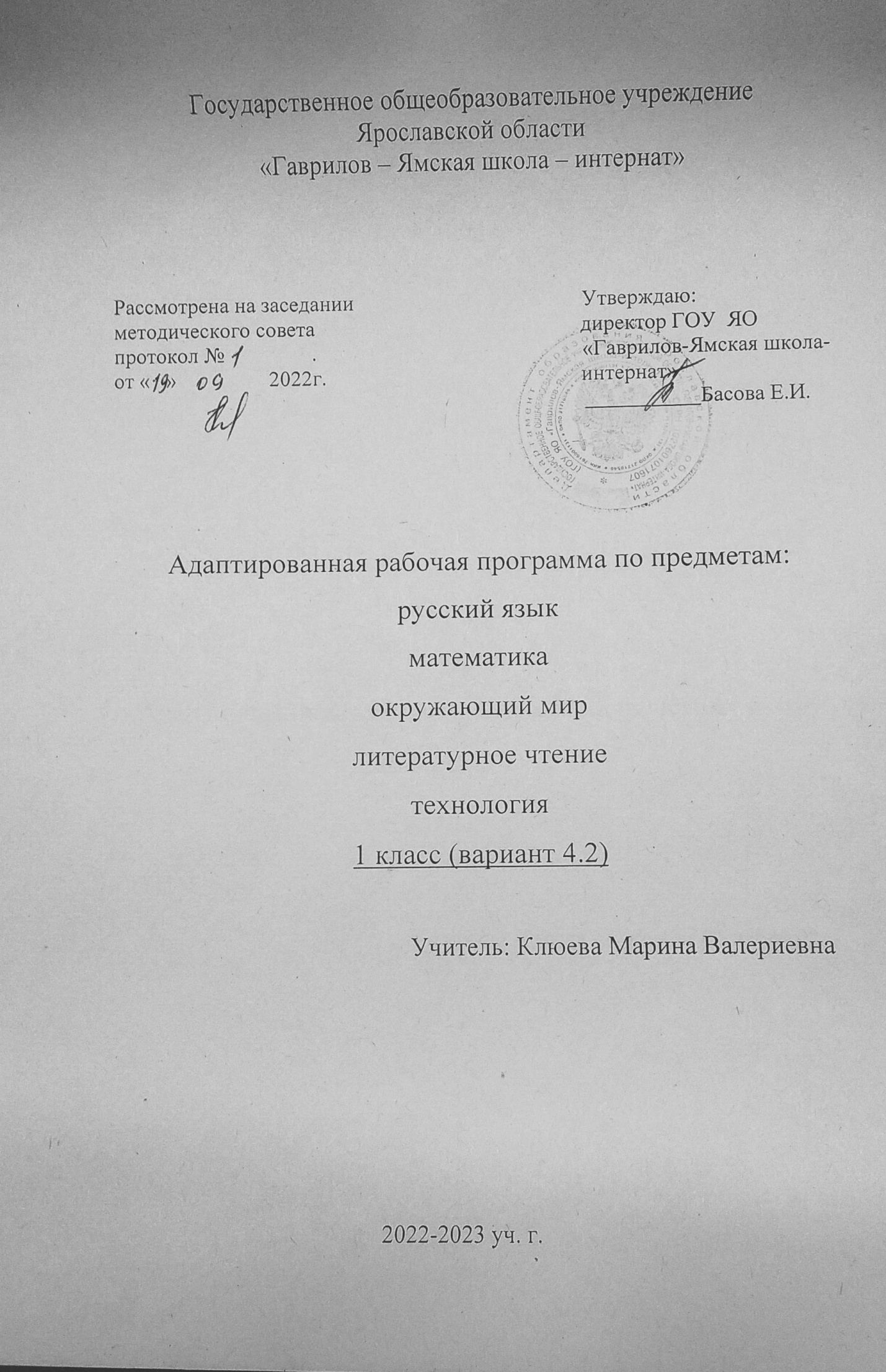 ПОЯСНИТЕЛЬНАЯ ЗАПИСКАПрограмма по изучению курса «Русский язык» в младших классах школы слабовидящих начинается с обучения грамоте, после которого начинается раздельное обучение русского языка и литературного чтения. Содержание всех разделов курса «Русский язык» направлено на формирование функциональной грамотности и коммуникативной компетентности учащихся, что требует навыков развития речи в определённой системе. Данная адаптированная рабочая программа по русскому языку построена как органичная часть системы лингвистического образования и речевого развития, обеспечивающая готовность слабовидящих выпускников начальной школы к дальнейшему образованию. Цели изучения курса:ознакомление учащихся с основными положениями науки о языке и формирование на этой основе знаково-символического восприятия и логического мышления учащихся; формирование коммуникативной компетенции учащихся: развитие устной и письменной речи, монологической и диалогической речи, а также навыков грамотного, безошибочного письма как показателя общей культуры человека.В процессе реализации данных целей решаются следующие задачи:формирование у учащихся начальных представлений о языке как составляющей целостной картины мира; формирование коммуникативной компетенции учащихся – развитие устной и письменной речи, монологической и диалогической речи, первоначальные навыки грамотного, безошибочного чтения и письма как показателя общей культуры человека; развитие художественно-творческих и познавательных способностей, эмоциональной отзывчивости при чтении, формирование эстетического отношения к искусству слова; овладение первоначальными навыками работы с учебными и научно-познавательными текстами; формировать и совершенствовать навыки чтения (сначала слогового, затем целыми словами, чтения про себя).воспитание позитивного эмоционально-ценностного отношения к русскому языку, чувства сопричастности к сохранению его уникальности и чистоты; пробуждение познавательного интереса к языку, стремления совершенствовать свою речь.воспитание интереса к чтению и книге; обогащение нравственного опыта младших школьников, формирование представлений о добре и зле; развитие нравственных чувств, уважения к культуре народов многонациональной России и других стран. воспитывать у учащихся целенаправленность, работоспособность, настойчивость, трудолюбие, самостоятельность, формировать навыки контроля и самоконтроля, развивать точность и глазомер, умение планировать работу и доводить начатое дело до конца; воспитывать трудолюбие, бережливость, аккуратность, ответственность за результаты своей деятельности; формировать у учащихся внутреннюю потребность и уважительное отношение к процессу и результатам труда; воспитывать привычку к чистоте, сознательному выполнению санитарно- гигиенических правил; воспитание уважения к народным обычаям и традициям развитие зрительного восприятия; формирование навыков зрительного анализа; развитие пространственных представлений и ориентации; развитие познавательной деятельности; развитие наглядно-образного и словесно-логического мышления; коррекция нарушений эмоционально-личностной сферы; расширение кругозора; коррекция индивидуальных пробелов в знаниях, умениях, навыках. развитие монологической речи Общая характеристика курса: Данный курс предполагает коррекцию и развитие у слабовидящих обучающихся нарушенных функций, профилактику возникновения вторичных отклонений в развитии, интеграции слабовидящих обучающихся в социальную среду, развитие у них компенсаторных способов деятельности в учебно-познавательном процессе.Обучение грамоте направлено на формирование навыка чтения и основ письма с использованием плоскопечатного шрифта, развитие речевых умений, обогащение и активизацию словаря, совершенствование фонематического слуха, развитие мелкой моторики рук, осязания, навыков ориентировки в малом пространстве (на плоскости стола, в кассе букв, книге, тетради и др.), развитие зрительного восприятия, грамматико-орфографической пропедевтики. Задачи обучения грамоте решаются на уроках обучения чтению и письму. Обучение письму идет параллельно с обучением чтению с учетом принципа координации устной и письменной речи. Содержание обучения грамоте обеспечивает решение основных трех задач его периодов: добукварного (подготовительного), букварного (основного) и послебукварного (заключительного). Добукварный (подготовительный) период является введением в систему языкового и литературного образования. Его содержание направлено на создание мотивации к учебной деятельности, развитие интереса к самому процессу чтения. Особое внимание на этом этапе уделяется выявлению начального уровня развития устных форм речи у каждого ученика, особенно слушания и говорения, приобщению к учебной деятельности, приучению к требованиям школы, развитию предметных представлений об окружающем мире. Введение в мир языка начинается со знакомства со словом, его значением, с осмыслением его номинативной функции в различных коммуникативно-речевых ситуациях, с различением в слове его содержания (значения) и формы (фонетической и графической). У первоклассников формируются первоначальные представления о предложении, развивается фонематический слух и умение определять последовательность звуков в словах различной звуковой и слоговой структуры. Они учатся осуществлять звуковой анализ слов с использованием схем-моделей, делить слова на слоги, находить в слове ударный слог, «читать» слова по следам звукового анализа, ориентируясь на знак ударения и букву ударного гласного звука. На подготовительном этапе формируются первоначальные представления о гласных и согласных (твердых и мягких звуках), изучаются первые пять гласных звуков и обозначающие их буквы. Наряду с этой работой в добукварный (подготовительный) период обучения грамоте слабовидящие первоклассники овладевают умениями зрительно рассматривать предмет, соблюдая определённую последовательность, используя все способы зрительного восприятия. Обучающиеся овладевают умениями узнавать и различать предметы по цвету, форме, величине, соотносить их с цветными рельефными рисунками, самостоятельно оперировать сенсорными эталонами (цвет, форма, величина). Введение в мир языка предполагает полноценное слуховое восприятие слабовидящего первоклассника, которое требует овладение умениями выделять звуки из окружающей действительности и различать их, соотносить звук с предметом, локализовать звук (по силе, направлению, удалённости, близости). В добукварный (подготовительный) период отрабатываются умения ориентировки на парте (каждая вещь имеет своё постоянное место), умение ориентировки в первой учебной книге и её страницах, умение ориентировки в кассе букв. На уроках письма дети усваивают требования к положению книги, тетради на парте, учатся занимать правильную позу при письме и чтении. Букварный (основной) период охватывает изучение первых согласных звуков и их буквенных обозначений; последующих гласных звуков и букв, их обозначающих; знакомство с гласными звуками, обозначающими два звука; знакомство с буквами, не обозначающими звуки. Специфика данного периода заключается в непосредственном обучении чтению, усвоению его механизма. Первоклассники осваивают два вида чтения: орфографическое (читаю, как написано) и орфоэпическое (читаю, как говорю); работают со слоговыми таблицами и слогами слияниями; осваивают письмо всех гласных и согласных букв, слогов, слов, предложений и небольших текстов. Формирование умений работы с рисунками требует определённых предметных представлений у слабовидящих первоклассников. В процессе формирования предметных представлений в связи с обучением грамоте на уроке используются натуральные предметы, чучела, муляжи, игрушки, предметные рисунки, контурные и силуэтные изображения. Неадекватные предметные представления затрудняют работу с иллюстрациями, что предусматривает работу по уточнению предметных представлений на предметных уроках. Послебукварный (заключительный) период предполагает постепенный переход к чтению целыми словами, формирование умения читать про себя, развитие и совершенствование процессов сознательного, правильного, темпового и выразительного чтения слов, предложений, небольших текстов. Учащиеся знакомятся с речевым этикетом (словесные способы выражения благодарности, приветствия, прощания и т.п.) на основе чтения и разыгрывания ситуаций общения. Обучение элементам фонетики, лексики и грамматики идёт параллельно с формированием коммуникативно-речевых умений и навыков, с развитием творческих способностей детей. В этот период обучающиеся начинают читать литературные тексты и включаются в проектную деятельность по подготовке к празднику «Прощание с азбукой», в ходе которого происходит осмысление полученных в период обучения грамоте знаний. Уроки письма в послебукварный (заключительный) период носят обобщающий характер. Их планирует сам учитель в соответствии с уровнем подготовленности обучающихся. Уроки по внеклассному чтению проводятся один раз в неделю на уроке обучения грамоте. На всем протяжении обучения грамоте проводится работа по развитию зрительного, слухового, осязательного восприятия в тесной связи с развитием речи и мышления обучающихся. Основной формой обучения является урок. На уроках предусматривается использование различных наглядных средств обучения (модели, муляжи, макеты). Распределение времени на прохождение программного материала даются ориентировочно.Формы проведения занятий: Безусловно, при организации занятий со слабовидящими учащимися ведущей формой проведения занятий является фронтальное занятие. Тем не менее, занятия проводятся с учётом возрастных особенностей, имеющихся навыков самостоятельной познавательной деятельности и степенью готовности к работе в коллективе. Кроме этого в обучении должны учитываться наличие и характер сопутствующих заболеваний, состояние слуха, опорно-двигательного аппарата, эмоционально-волевой сферы.   Направления работы.Диагностическое: выявление уровня подготовленности слепого обучающегося  к обучению письму, уровень развития мелкой моторики. Анализ результатов.Организация учебной деятельности. Проведение уроков русского языка и при необходимости коррекционной работы.Консультативное: проведение консультаций для родителей (законных представителей), педагогов.Просветительское: проведение тематических родительских собраний, семинаров, круглых столов.Виды речевой деятельности на уроках русского языкаСлушание. Осознание цели и ситуации устного общения. Адекватное восприятие звучащей речи. Понимание на слух информации, содержащейся в предложенном тексте, определение основной мысли текста, передача его содержания по вопросам. Говорение. Выбор языковых средств в соответствии с целями и условиями для эффективного решения коммуникативной задачи. Практическое овладение диалогической формой речи. Овладение умениями начать, поддержать, закончить разговор, привлечь внимание и т. п. Практическое овладение устными монологическими высказываниями в соответствии с учебной задачей (описание, повествование, рассуждение). Овладение нормами речевого этикета в ситуациях учебного и бытового общения (приветствие, прощание, извинение, благодарность, обращение с просьбой). Соблюдение орфоэпических норм и правильной интонации.Чтение. Понимание учебного текста. Выборочное чтение с целью нахождения необходимого материала. Нахождение информации, заданной в тексте в явном виде. Формулирование простых выводов на основе информации, содержащейся в тексте. Интерпретация и обобщение содержащейся в тексте информации. Анализ и оценка содержания, языковых особенностей и структуры текста.[2]Письмо. Овладение разборчивым аккуратным письмом без наклона, с учётом гигиенических требований к этому виду учебной работы у слабовидящих. Списывание, письмо под диктовку в соответствии с изученными правилами. Место предмета в учебном плане На обучение грамоте (русский язык) выделяются часы учебного плана по русскому языку 165 часов (5 ч в неделю, 33 учебные недели).Планируемые результаты:Программа по русскому языку на начальной ступени обучения обеспечивает достижение определенных личностных, метапредметных и предметных результатов. Личностные результатыФормирование чувства гордости за свою Родину, российский народ и историю России; осознание своей этнической и национальной принадлежности, формирование ценностей многонационального российского общества; становление гуманистических и демократических ценностных ориентаций.Формирование целостного, социально ориентированного взгляда на мир в его органичном единстве и разнообразии природы, народов, культур и религий.Формирование уважительного отношения к иному мнению, истории и культуре других народов.Овладение начальными навыками адаптации в динамично изменяющемся и развивающемся мире.Принятие и освоение социальной роли обучающегося, развитие мотивов учебной деятельности и формирование личностного смысла учения.Развитие самостоятельности и личной ответственности за свои поступки, в том числе в информационной деятельности, на основе представлений о нравственных нормах, социальной справедливости и свободе.Формирование эстетических потребностей, ценностей и чувств.Развитие этических чувств, доброжелательности и эмоционально-нравственной отзывчивости, понимания и сопереживания чувствам других людей.Развитие навыков сотрудничества со взрослыми и сверстниками в различных социальных ситуациях, умения не создавать конфликтов и находить выходы из спорных ситуаций.Формирование установки на безопасный, здоровый образ жизни, мотивации к творческому труду, к работе на результат, бережному отношению к материальным и духовным ценностям.Метапредметные результатыОвладение способностью принимать и сохранять цели и задачи учебной деятельности, поиска средств её осуществления.Формирование умения планировать, контролировать и оценивать учебные действия в соответствии с поставленной задачей и условиями её реализации, определять наиболее эффективные способы достижения результата.Использование знаково-символических средств представления информации.Активное использование речевых средств и средств для решения коммуникативных и познавательных задач.Использование различных способов поиска (в справочных источниках), сбора, обработки, анализа, организации, передачи и интерпретации информации.Овладение навыками смыслового чтения текстов различных стилей и жанров в соответствии с целями и задачами: осознанно строить речевое высказывание в соответствии с задачами коммуникации и составлять тексты в устной и письменной формах.Овладение логическими действиями сравнения, анализа, синтеза, обобщения, классификации по родовидовым признакам, установления аналогий и причинно-следственных связей, построения рассуждений, отнесения к известным понятиям.Готовность слушать собеседника и вести диалог, признавать возможность существования различных точек зрения и права каждого иметь свою, излагать своё мнение и аргументировать свою точку зрения и оценки событий.Определение общей цели и путей её достижения; умение договариваться о распределении функций и ролей в совместной деятельности; осуществлять взаимный контроль в совместной деятельности, адекватно оценивать собственное поведение и поведение окружающих.Готовность конструктивно разрешать конфликты посредством учёта интересов сторон и сотрудничества.Овладение начальными сведениями о сущности и особенностях объектов, процессов и явлений действительности в соответствии с содержанием учебного предмета «Русский язык».Овладение базовыми предметными и межпредметными понятиями, отражающими существенные связи и отношения между объектами и процессами.Умение работать в материальной и информационной среде начального общего образования (в том числе с учебными моделями) в соответствии с содержанием учебного предмета «Русский язык».Предметные результатыФормирование первоначальных представлений о единстве и многообразии языкового и культурного пространства России, о языке как основе национального самосознания.Понимание обучающимися того, что язык представляет собой явление национальной культуры и основное средство человеческого общения; осознание значения русского языка как государственного языка Российской Федерации, языка межнационального общения.Сформированность позитивного отношения к правильной устной и письменной речи как показателям общей культуры и гражданской позиции человека.Овладение первоначальными представлениями о нормах русского языка (орфоэпических, лексических, грамматических, орфографических, пунктуационных) и правилах речевого этикета. Формирование умения ориентироваться в целях, задачах, средствах и условиях общения, выбирать адекватные языковые средства для успешного решения коммуникативных задач при составлении несложных монологических высказываний и письменных текстов.Осознание безошибочного письма как одного из проявлений собственного уровня культуры, применение орфографических правил и правил постановки знаков препинания при записи собственных и предложенных текстов. Владение умением проверять написанное.Овладение учебными действиями с языковыми единицами и формирование умения использовать знания для решения познавательных, практических и коммуникативных задач.Освоение первоначальных научных представлений о системе и структуре русского языка: фонетике и графике, лексике, словообразовании (морфемике), морфологии и синтаксисе; об основных единицах языка, их признаках и особенностях употребления в речи;Формирование умений опознавать и анализировать основные единицы языка, грамматические категории языка, употреблять языковые единицы адекватно ситуации речевого общения.ОСНОВНОЕ СОДЕРЖАНИЕ УЧЕБНОГО ПРЕДМЕТАДобукварный период. Знакомство со словом, его значением, осмыслением его номинативной функции в различных коммуникативно-речевых ситуациях, различение в слове его содержания (значения) и формы (фонетической и графической). Звуковой анализ слов с использованием схем-моделей, деление слов на слоги, выделение ударения, «чтение» слов по следам звукового анализа, ориентируясь на знак ударения и букву ударного гласного звука. Первоначальное представление о гласных и согласных звуках (твердых и мягких), изучение первых пятти гласных звуков и обозначающих их букв.Букварный период. Изучение первых согласных звуков и их буквенных обозначений; последующих гласных звуков и букв, их обозначающих; знакомство с гласными буквами, обознающими два звука;  знакомство с  буквами, не обознающими звуков. Обучение чтению, усвоение его механизма.Послебукварный период (повторительно-обобщающий). Постепенный переход к чтению целыми словами, чтению про себя, знакомство с речевым этикетом (словесные способы выражения приветствия, благодарности, прощания и т.д.) на основе чтения и разыгрывания ситуаций общения.Обучение грамоте.Фонетика. Звуки речи. Осознание смыслоразличительной функции звуков. Осознание единства звукового состава слова и его значения. Овладение интонационным выделением звуков в слове. Установление числа и последовательности звуков в слове. Сопоставление слов, различающихся одним звуком. Различение гласных и согласных звуков, гласных ударных и безударных, согласных твердых и мягких, звонких и глухих. Слог как минимальная произносительная единица. Деление слов на слоги. Определение места ударения.Графика. Различение звука и буквы: буква как знак звука. Овладение позиционным способом обозначения звуков буквами. Воспроизведение звуковой формы слова по его буквенной записи (чтение). Буквы гласных как показатель твердости—мягкости согласных звуков. Функция букв е, ё, ю, я (йотированные). Обозначение буквами звука [й’] в разных позициях.Знакомство с русским алфавитом как последовательностью букв. Усвоение гигиенических требований при письме. Развитие мелкой моторики пальцев и свободы движения руки. Овладение начертанием письменных заглавных и строчных букв. Письмо букв, буквосочетаний, слогов, слов, предложений с соблюдением гигиенических норм. Письмо под диктовку слов и предложений, написание которых не расходится с произношением. Усвоение приемов и последовательности правильного списывания текста. Понимание функций небуквенных графических средств: пробела между словами, знака переноса, красной строки (абзаца).Слово и предложение. Восприятие слова как объекта изучения, материала для анализа. Наблюдение над значением слова. Различение слова и предложения. Работа с предложением: выделение слов, изменение их порядка, распространение и сокращение предложения.Орфография. Ознакомление с правилами правописания и их применение:обозначение гласных после шипящих в позиции под ударением (ча — ща, чу — щу, жи — ши);заглавная буква в начале предложения, в именах собственных (без введения термина);раздельное написание слов;перенос слов по слогам без стечения согласных;знаки препинания в конце предложения.Развитие речи. Понимание прочитанного текста при самостоятельном чтении вслух и при его прослушивании. Составление рассказов по серии сюжетных картинок. Сочинение небольших рассказов повествовательного характера (по материалам собственных игр, занятий, наблюдений). Восстановление деформированного текста повествовательного характера.Систематический курс.Фонетика и орфоэпия. Различение гласных и согласных звуков. Нахождение в слове ударных и безударных гласных звуков. Различение мягких и твердых согласных звуков, определение парных и непарных по твердости—мягкости согласных звуков. Различение звонких и глухих согласных звуков, определение парных и непарных по звонкости—глухости согласных звуков. Определение качественной характеристики звука: гласный — согласный; гласный ударный — безударный; согласный твердый — мягкий, парный — непарный; согласный звонкий — глухой, парный — непарный. Деление слов на слоги. Словесное ударение и логическое (смысловое) ударение в предложениях. Ударение, произношение звуков и сочетаний звуков в соответствии с нормами современного русского литературного языка. Фонетический разбор слова.Графика. Различение звуков и букв. Обозначение на письме твердости и мягкости согласных звуков. Использование на письме разделительных ь и ъ. Установление соотношения звукового и буквенного состава слов типа стол, конь; в словах с йотированными гласными е, ё, ю, я;. Использование небуквенных графических средств: пробел между словами, знак переноса, красная строка (абзац). Знание алфавита: правильное название букв, их последовательность. Использование алфавита при работе со словарями, справочниками, каталогами.Лексика. Понимание слова как единства звучания и значения. Нахождение в словаре значения слова; определение значения слова в тексте. Осознание словарного богатства русского языка. Различение однозначных и многозначных слов. Различение прямого и переносного значения слова: анализ образцов использования в тексте. Синонимы и антонимы( без называния терминов)Изучается во всех разделах курса.Морфология. Умение опознавать имена собственные. Слова, обозначающие предмет, признак и действие предметов.Синтаксис. Различение предложения, словосочетания, слова (осознание их сходства и различия). Различение предложений по цели высказывания: повествовательные, вопросительные и побудительные; по эмоциональной окраске (интонации): восклицательные и невосклицательные. Орфография и пунктуация. Формирование орфографической зоркости, использование разных способов проверки орфограмм в зависимости от места орфограммы в слове. Использование орфографического словаря.Применение правил правописания:сочетания жи — ши, ча — ща, чу — щу  в положении под ударением;сочетания чк — чн;перенос слов;прописная буква в начале предложения, в именах собственных;проверяемые безударные гласные в корне слова;парные звонкие и глухие согласные в корне слова;знаки препинания в конце предложения: точка, вопросительный и восклицательный знаки;Развитие речи. Осознание ситуации общения: где, с кем и с какой целью происходит общение. Практическое овладение диалогической формой речи. Диалог (спор, беседа). Выражение собственного мнения, его аргументация с учетом ситуации общения. Овладение умениями начать, поддержать, закончить разговор, привлечь внимание и т. п. Овладение нормами речевого этикета в ситуациях учебного и бытового общения (приветствие, прощание, извинение, благодарность, обращение с просьбой). Практическое овладение устными монологическими высказываниями: словесный отчет о выполненной работе; связные высказывания на определенную тему с использованием разных типов речи (описание, повествование, рассуждение).Текст. Признаки текста. Смысловое единство предложений в тексте. Заглавие текста.Выражение и развитие законченной мысли в тексте. Последовательность предложений в тексте. Последовательность частей текста (абзацев). Комплексная работа над структурой текста: озаглавливание, корректирование порядка предложений и частей текста (абзацев).Основным видом организации учебного процесса является урок. Формы организации урока: фронтальная работа, индивидуальная работа, работа в парах.КАЛЕНДАРНО-ТЕМАТИЧЕСКОЕ ПЛАНИРОВАНИЕКоличество часов: 165 час; в неделю 5 часовРЕКОМЕНДАЦИИ ПО УЧЕБНО-МЕТОДИЧЕСКОМУ И МАТЕРИАЛЬНО-ТЕХНИЧЕСКОМУ ОБЕСПЕЧЕНИЮДидактический материал и учебное оборудование:Тетради в широкую линейку;гелевая ручка с черной пастой;гелевая ручка с зеленой пастой;подставка для учебника;дополнительные источники освещения (по необходимости);тифлосредсва для слабовидящихиндивидуальные кассы букв, слогов;дидактический материал для фронтальной работы (схемы слогов, предложений и т.д.);муляжи фруктов и овощей;ТСОПеречень учебно-методического обеспеченияГорецкий В. Г., Кирюшкин В. А. и др. Русская Азбука. 1 класс. - М.: Просвещение (версия для слабовидящих обучающихся)Горецкий В.Г, Федосова Н.А. Прописи. В 4 частях. -  М.: Просвещение, 2011.Горецкий В. Г., Белянкова Н. М. Обучение грамоте: методическое пособие с поурочными разработками.- М.: Просвещение, 2014.Никулина Г.В., Замашнюк Е.В., Потемкина А.В., Фомичева Л.В. Содержание и организация образования  слабовидящих в свете ФГОС начального общего образования для обучающихся с ОВЗ. – СПб.: Граница, 2015.Крылова О. Н. Карточки по обучению грамоте: к учебнику В. Г. Горецкого и др. «Азбука. 1 класс». -  М.: Экзамен, 2012 .Электронное приложение к «Азбуке»ПЛАНИРУЕМЫЕ РЕЗУЛЬТАТЫ ИЗУЧЕНИЯ УЧЕБНОГО ПРЕДМЕТА Развитие речи	Обучающийся научится:первичному умению оценивать правильность (уместность) выбора языковых и неязыковых средств устного общения не уроке, в школе, в быту, со знакомыми и незнакомыми, с людьми разного возраста;соблюдать в повседневной жизни нормы речевого этикета;слушать вопрос, понимать его, отвечать на поставленный вопрос;пересказывать сюжет известной сказки по данному рисунку;составлять текст из набора предложений;выбирать заголовок текста из ряда данных и самостоятельно озаглавливать текст.различать устную и письменную речь; составлять текст по рисунку и опорным словам (после анализа содержания рисунка); составлять небольшие монологические высказывания по результатам наблюдений за фактами и явлениями языка. определять тему и главную мысль текста;Система языкаФонетика, орфоэпия, графикаОбучающийся научится:различать звуки речи; понимать различие между звуками и буквами;устанавливать последовательность звуков в слове и их число;различать гласные и согласные звуки, определять их в слове и правильно произносить; определять качественную характеристику гласного звука в слове: ударный или безударный;различать гласный звук [и] и согласный звук [й];различать согласные звуки: мягкие и твёрдые, глухие и звонкие, определять их в слове и правильно произносить; различать непарные твёрдые согласные [ж], [ш], [ц], непарные мягкие согласные [ч’], [щ’], находить их в слове, правильно произносить;устанавливать соотношение звукового и буквенного состава в словах типа стол, конь, ёлка;различать слово и слог; определять количество слогов в слове, делить слова на слоги; обозначать ударение в слове;правильно называть буквы в алфавитном порядке;различать звуки речи и буквы, которыми обозначаются звуки на письме;различать буквы, обозначающие гласные звуки, как показатели твёрдости-мягкости согласных звуков;определять функцию буквы «мягкий знак» (ь) как показателя мягкости предшествующего согласного звука.наблюдать над образованием звуков речи;определять функцию букв е, ё, ю, я в слове;обозначать на письме звук [й’];устанавливать соотношение звукового и буквенного состава в словах типа коньки, утюг, яма, ель;ЛексикаОбучающийся научится:различать слово и предложение, слово и слог, слово и набор буквосочетаний (книга — агник);различать предмет (признак, действие) и слово, называющее этот предмет;определять количество слов в предложении, вычленять слова из предложения; классифицировать и объединять некоторые слова по значению (люди, животные, растения, инструменты и др.);определять группу «вежливых» слов (слова-прощания, слова-приветствия, слова-извинения, слова-благодарения);на практическом уровне различать многозначные слова (простые случаи), слова, близкие и противоположные по значению;на практическом уровне различать слова-названия предметов, названия признаков предметов, названия действий предметов.МорфологияОбучающийся научиться:различать слова, обозначающие предметы (признаки предметов, действия предметов);соотносить слова-названия предметов и вопрос, на который отвечают эти слова;соотносить слова-названия действий предметов и вопрос, на который отвечают эти слова;соотносить слова-названия признаков предметов и вопрос, на который отвечают эти слова;различать названия предметов, отвечающие на вопросы к т о? ч т о?СинтаксисОбучающийся научится:различать текст и предложение, предложение и слова, не составляющие предложения;выделять предложения из речи; соблюдать в устной речи интонацию конца предложения;определять границы предложения в деформированном тексте (из 2—3 предложений), выбирать знак для конца каждого предложения;соотносить схемы предложений и предложения, соответствующие этим схемам;составлять предложения из слов (в том числе из слов, данных не в начальной форме);составлять предложения по схеме, рисунку, на заданную тему (например, на тему «Весна»);писать предложения под диктовку, а также составлять их схемы.сравнивать предложения по цели высказывания и по интонации (без терминов) с опорой на содержание (цель высказывания), на интонацию, (мелодику, логическое ударение), порядок слов, знаки конца предложения.Орфография и пунктуацияОбучающийся научится:применять изученные правила правописания: раздельное написание слов в предложении; написание гласных и, а, у после шипящих согласных ж, ш, ч, щ (в положении под ударением); перенос слов; прописная буква в начале предложения, в именах собственных; знаки препинания конца предложения ( . ? !);безошибочно списывать текст с доски и учебника;писать под диктовку тексты в соответствии с изученными правилами.определять случаи расхождения звукового и буквенного состава слов;писать слова с парным по глухости-звонкости согласным звуком на конце слова (простейшие случаи, слова типа глаз, дуб);применять орфографическое чтение (проговаривание) при письме под диктовку и при списывании.Адаптированная рабочая программа составлена на основе следующих нормативных документов и методических рекомендаций: * Приказ Министерства образования и науки РФ от 06 октября 2009 года № 373 «Об утверждении и введении в действие федерального государственного стандарта начального общего образования», (зарегистрирован в Минюсте 22.12.2009 рег. №17785). * Федеральный государственный стандарт начального общего образования (Приложение к приказу Минобрнауки России от 06.10 2009 г. № 373). * Приказ Министерства образования и науки РФ от 22 сентября 2011 г. N 2357 «О внесении изменений в федеральный государственный образовательный стандарт начального общего образования, утверждённый приказом Министерства образования и науки Российской Федерации от 6 октября 2009 г. № 373» (зарегистрирован в Минюсте РФ 12 декабря 2011 г., регистрационный № 22540). * Приказ Минобрнауки России от 31 марта 2014 г. № 253 «Об утверждении федерального перечня учебников, рекомендуемых к использованию при реализации имеющих государственную аккредитацию образовательных * Письмо Департамента образования Ярославской области от 14 мая 2014 года № 1172/01-10 «Об использовании учебников». * Постановление Главного государственного санитарного врача Российской Федерации от 29 декабря 2010 г. №  189 г. Москва «Об утверждении СанПиН 2.4.2.2821-10 «Санитарно-эпидемиологические требования к условиям и организации обучения в общеобразовательных учреждениях» (зарегистриро-ван в Минюсте РФ 3 марта 2011 г.). * Постановление Главного государственного санитарного врача Российской Федерации от 24.12. 2015 № 81 «О внесении изменений № 3 в СанПиН 2.4.2.2821-10 «Санитарно-эпидемиологические требования к условиям и орга-низации обучения, содержания в общеобразовательных организациях» от 02.01.2016. * Федеральный перечень учебников, рекомендованных (допущенных) Министерством образования и науки Российской Федерации к использованию в образовательном процессе в общеобразовательных учреждениях, на 2017/2018 учебный год. * Методическое письмо Министерства образования и науки РФ от  28.10.2015 г. № 08-1786 «О рабочих программа учебных предметов».* Авторской  программой   для общеобразовательных школ УМК «Школа России» «Русский язык» авторов В.П.Канакиной, В.Г.Горецкого, М.В.Бойкиной, М.Н.Дементьевой, Н.А.Стефаненко. утверждённой МО РФ в соответствии с требованиями Федерального компонента государственного стандарта начального образования.* Основная образовательная программа АОП НОО ГОУ ЯО «Гаврилов -Ямская школа-интернат»  * Учебный план ГОУ ЯО «Гаврилов -Ямская школа-интернат»  на 2018/2019 учебный годПОЯСНИТЕЛЬНАЯ ЗАПИСКААдаптированная рабочая программа курса «Литературное чтение» разработана на основе ФГОС НОО обучающихся с ОВЗ, АООП НОО для слабовидящих обучающихся (вариант 4.2). Программа курса содержит индивидуально ориентированные образовательные и коррекционные мероприятия, обеспечивающие удовлетворение особых образовательных потребностей слабовидящих обучающихся, их интеграцию в образовательном учреждении и освоение ими основной образовательной программы  начального  общего образования. Цели образовательно-коррекционной работы владение осознанным, правильным, беглым и выразительным чтением как базовым навыком в системе образования младших слабовидящих школьников; формирование читательского кругозора и приобретение опыта самостоятельной читательской деятельности; совершенствование всех видов речевой деятельности.В процессе реализации данных целей решаются следующие задачи.развитие художественно-творческих и познавательных способностей, эмоциональной отзывчивости при чтении, формирование эстетического отношения к искусству слова; овладение первоначальными навыками работы с учебными и научно-познавательными текстами; формирование навыков чтения (сначала слогового, затем целыми словами, чтения про себя);воспитание позитивного эмоционально-ценностного отношения к русскому языку, чувства сопричастности к сохранению его уникальности и чистоты; пробуждение познавательного интереса к языку, стремления совершенствовать свою речь.воспитание интереса к чтению и книге; обогащение нравственного опыта младших школьников, формирование представлений о добре и зле; развитие нравственных чувств, уважения к культуре народов многонациональной России и других стран; Воспитание у слабовидящих обучающихся таких качеств как целенаправленность, работоспособность, настойчивость, трудолюбие, самостоятельность, бережливость, аккуратность, ответственность за результаты своей деятельности; формирование навыков контроля и самоконтроля, сознательному выполнению санитарно-гигиенических правил; умения планировать работу и доводить начатое дело до конца; развитие зрительного восприятия; формирование навыков зрительного анализа; развитие познавательной деятельности; развитие наглядно-образного и словесно-логического мышления; коррекция нарушений эмоционально-личностной сферы; расширение кругозора; развитие речи (монологической, диалогической и др.). Общая характеристика курсаАдаптированная рабочая  программа содержит все темы, включенные в федеральный компонент содержания образования. Содержание программы носит воспитывающий и развивающий характер. При проведении уроков используются беседы, интегрированные уроки, работа в группах, организационные игры и т.д. Содержание курса «Литературное чтение (обучение грамоте)» позволяет осуществить его связь с другими предметами, изучаемыми в начальной школе: с уроками рисования (различные штриховки, раскрашивания), окружающего мира (расширение знаний об окружающей действительности, природе и обществе), с математикой (развитие логического, образного мышления).Весь процесс обучения грамоте сориентирован на учебник «Русская азбука». Содержание обучения грамоте обеспечивает решение трех основных задач его периодов: добукварного (подготовительного); букварного (основного); послебукварного (заключительного).Первый - подготовительный период - делится на 2 ступени: вводную - безбуквенную и изучение пяти гласных букв и связанных с ними звуков; второй - букварный (основной) период - посвящен изучению первых согласных звуков и их буквенных обозначений, знакомство с буквами ъ, ь; третий - послебукварный период - повторно - обобщающий и закрепляющий все пройденное.Кроме того, данный курс предполагает коррекцию и развитие у слабовидящих обучающихся нарушенных функций, профилактику возникновения вторичных отклонений в развитии, интеграции слабовидящих обучающихся в социальную среду, развитие у них компенсаторных способов деятельности в учебно-познавательном процессе.Место учебного предмета «Литературное чтение» в учебном планеНачальным этапом изучения русского языка и литературного чтения в первом классе является обучение грамоте.  Содержание обучения грамоте представлено соответственно как в курсе русского языка, так и в курсе литературного чтения. Обучение письму идет параллельно с обучением чтению с учетом принципа координации устной и письменной речи. Слабовидящие обучающиеся овладевают начертанием новой буквы, учатся соединять ее с ранее изученными буквами, упражняются в письме буквосочетаний в слогах, словах, предложениях. Наряду с формированием основ элементарного графического навыка и навыка чтения расширяется кругозор слабовидящих детей, развиваются речевые умения, обогащается и активизируется словарь, совершенствуется фонематический слух, осуществляется грамматико-орфографическая пропедевтика.Учебный предмет в соответствии с учебным планом  рассчитан на  132 ч  (4 ч в неделю).Изучение предмета предполагает учет зрительных возможностей слабовидящих обучающихся, коррекцию имеющихся вторичных отклонений в развитии и их профилактику, а также коррекцию процесса интеграции учащихся в социальную среду, развитие у них компенсаторных способов деятельности в учебно-познавательном процессе.Результаты изучения курса «Литературное чтение» обеспечивает достижение определенных личностных, метапредметных и предметных результатов. Личностными результатами изучения предмета являются следующие: осознание значимости чтения для своего дальнейшего развития и успешного обучения;потребность в систематическом чтении как средстве познания мира и самого себя;понимание необходимости знакомства с культурно - историческим наследием России, общечеловеческими ценностями;воспринимать литературное произведения как особого вида искусства;полноценное восприятие  художественной литературы;эмоциональная отзывчивость на прочитанное;способность высказывать свою точку зрения, уважать мнение собеседника.Метапредметными результатами изучения курса является  формирование универсальных учебных действий (УУД). Регулятивные УУД: определять и формулировать цель деятельности на уроке с помощью учителя и самостоятельно; проговаривать последовательность действий на уроке; учиться высказывать своё предположение (версию) на основе работы с материалом учебника; учиться работать по предложенному учителем плану. Познавательные УУД: ориентироваться в учебнике; находить ответы на вопросы в тексте, иллюстрациях; делать выводы в результате совместной работы класса и учителя; преобразовывать информацию из одной формы в другую. Коммуникативные УУД: оформлять свои мысли в устной и письменной форме); слушать и понимать речь других; выбирать адекватные языковые средства для успешного решения коммуникативных задач (диалог, устные монологические высказывания) с учетом особенностей разных видов речи и ситуаций общения; стремление к более точному выражению собственного мнения и позиции; умение задавать вопросы; договариваться с одноклассниками совместно с учителем о правилах поведения и общения и следовать им; учиться работать в паре, группе; выполнять различные роли (лидера, исполнителя). Предметными результатами изучения курса является сформированность следующих умений: формирование необходимого уровня читательской компетенции;овладение техникой чтения, приёмами понимания прочитанного и прослушанного произведения, элементарными приёмами интерпретации, анализа и преобразования художественных, научно-популярных текстов;умение самостоятельно выбирать интересующую литературу;умение пользоваться словарями и справочниками;осознание себя как грамотного читателя, способного к творческой деятельности;умение составлять несложные монологические высказывания о произведениях (героях, событиях), устно предавать содержание текста по плану, составлять небольшие тексты повествовательного характера с элементами рассуждения и описания;умение декламировать стихотворные произведения, выступать пред знакомой аудиторией с небольшими сообщениями.Основной формой обучения является урок. На уроках предусматривается использование различных наглядных средств обучения (схемы слогов, предложений, касса букв, как для фронтальной, так и для индивидуальной работы.)Распределение времени на прохождение программного материала дается ориентировочно.Ведущей формой организации является фронтальное занятие, но большое внимание уделяется групповой и индивидуальной работе.Занятия проводятся с учётом имеющихся у слабовидящих детей навыков познавательной деятельности и степени готовности к работе в коллективе. Кроме этого в обучении должны учитываться рекомендации врача-офтальмолога, наличие и характер сопутствующих заболеваний, состояние слуха, опорно-двигательного аппарата, эмоционально-волевой сферы.   Виды речевой деятельности:Аудирование (слушание). Осознание цели и ситуации устного общения. Адекватное восприятие звучащей речи  (высказывание собеседника, чтение различных текстов).Говорение. Выбор языковых средств, в соответствии с целями и условиями общения для эффективного решения коммуникативной задачи. Практическое овладение диалогической формой речи. Овладение умениями начать, поддержать, закончить разговор, привлечь внимание и т. п. Практическое овладение устными монологическими высказываниями в соответствии  с учебной задачей (описание, повествование, рассуждение). Овладение нормами речевого этикета в ситуациях учебного и бытового общения (приветствие, прощание, извинение, благодарность, обращение с просьбой). Соблюдение орфоэпических норм и правильной интонации. Чтение. Понимание учебного текста. Выборочное чтение с целью нахождения необходимого материала. Нахождение информации, заданной в тексте, в явном виде. Формулирование простых выводов на основе информации, содержащейся в тексте. Интерпретация и обобщение содержащейся в тексте информации. Анализ и оценка содержания, языковых особенностей и структуры текста.Развитие речиПонимание прочитанного текста при самостоятельном чтении вслух и при его прослушивании.Составление рассказов по серии сюжетных картинок. Сочинение небольших рассказов повествовательного характера (по материалам собственных игр, занятий, наблюдений). Восстановление деформированного текста повествовательного характера.ОСНОВНОЕ СОДЕРЖАНИЕ УЧЕБНОГО ПРЕДМЕТАПодготовительный  период.Речь устная и письменная. Общее представление о языке.Предложение и слово. Членение речи на предложения, предложения на слова, слова на слоги с использованием графических схем.Слог. Ударение. Деление слов на слоги; ударение в словах (выделение голосом), определение количества слогов в слове.Звуки и буквы. Представление о звуке, различение на слух при  произношении гласных и согласных (твердых и мягких, глухих  звонких) звуков: отсутствие или наличие преграды в полости рта, наличие или отсутствие голоса, слогообразующая роль гласных.  Гласные и согласные звуки, слого - звуковой анализ слов (установление количества звуков в слове, их характера, последовательности), выделение ударных слогов, соотнесение слышимого и произносимого слова  со схемой - моделью, отражающей его слого - звуковую  структуру.Самостоятельный подбор слов с заданным звуком. Знакомство  с буквами пяти гласных звуков а, о, и, ы, у, узнавание букв по их характерным признакам, правильное соотнесение звуков и букв.Букварный (основной) периодОбучение чтению. Согласные и гласные звуки и буквы, ознакомление со способами обозначения твердости и мягкости согласных. Составление из букв и слогов разрезной азбуки или печатание слов (после предварительного звуко-слогового анализа, а затем и без него), их чтение. Постепенное обучение осознанному, правильному и плавному слоговому чтению вслух отдельных слов, коротких предложений  небольших текстов, доступных детям по содержанию. Знакомство с правилами гигиены чтения.  Умение читать отдельные слова орфографически, т.е. так, как они пишутся, и как они произносятся, орфоэпически.Развитие устной речи. Звуковая культура. Развитие у детей внимания к звуковой стороне слышимой речи, слуховой памяти и речевого аппарата. Совершенствование общих речевых навыков, обучение неторопливому темпу  ритму речи, правильному речевому дыханию, умеренной громкости и правильному  интонированию.Совершенствование произношения слов (в соответствии с нормами орфоэпии, с соблюдением ударения). Правильное произнесение всех звуков родного языка, верное употребление сходных звуков (изолированное произнесение в словах, фразах, скороговорках).Работа над словом. Уточнение, обогащение и активизация словаря детей. Правильное употребление слов - названия предметов, признаков, действий - и объяснение их значения. Объединение и различие по признакам предметов. Проведение логических упражнений. Умение быстро находить нужное слово. Воспитание чуткости к смысловым оттенкам слов, омонимы, подбор синонимов. Обучение пониманию образных выражений в художественном тексте.Выработка умений пользоваться словом в правильной грамматической форме, борьба с засорением речи нелитературными словами. Работа над предложением и связной устной речью. Совершенствование речевых умений. Обдумывание предстоящего ответа на вопросы учителя, точное его формулирование, использование предложений различного типа. Пересказ знакомой сказки, небольшого рассказа без пропусков, повторений и перестановок (по вопросам учителя).Составление по картинке или серии картинок текста, объединенных общей темой.Ответы на вопросы по прочитанным предложениям и текстам. Рисование с помощью учителя словесной картинки. Развернутое объяснение загадок, заучивание наизусть стихотворений, потешек, песенок, считалок. Развитие грамматически правильной речи детей, ее точности, полноты, эмоциональности, последовательности и содержательности при изложении собственных рассказов и при пересказе текста. Воспитание внимательного, доброжелательного отношения к ответам и рассказам других детей.КАЛЕНДАРНО-ТЕМАТИЧЕСКОЕ ПЛАНИРОВАНИЕКоличество часов: 132 ч;  в неделю 4 чРЕКОМЕНДАЦИИ ПО УЧЕБНО-МЕТОДИЧЕСКОМУ И МАТЕРИАЛЬНО-ТЕХНИЧЕСКОМУ ОБЕСПЕЧЕНИЮ Требованиях к организации учебного процессаПри организации учебного процесса необходимо учитывать гигиенические требования. Из-за быстрой утомляемости зрения возникает особая необходимость в уменьшении зрительной нагрузки. В целях охраны зрения детей и обеспечения работоспособности необходимо:рассаживать учащихся с учётом особенностей зрительных возможностей;непрерывная продолжительность чтения не должна превышать 10 минут; использовать тетради в широкую линейку;выполнять записи без наклона ручкой с черной пастой;при изготовлении печатных пособий использовать полужирный шрифт Arial не менее 14, печать через 1,5 интервала;чередование зрительной, слуховой и тактильной нагрузки; фронтальной и индивидуальной формы работы; теоретической и практической работы; достаточное разнообразие соответствующих карточек, наглядности и пособий.проводить физкультминутки;использовать индивидуальные средства коррекции;использовать подставку;использование ТСО не более 15 минут;изображение на экране должно быть качественными, ярким и контрастным;расстояние от центра экрана до пола должно составлять 1,0–1,5 м;не допускать выключение и включение общего освещения во время просмотра видеофрагментов и просмотр в полной темноте; в солнечные дни использовать жалюзи;осуществлять контроль за правильной позой учащихся во время занятий.При работе с иллюстрациями, макетами и натуральными объектами следует:материал должен быть крупным, четким, контурированным (предмет на картинке должен быть обведён чёрным контуром, ширина которого не более 5 мм)содержать небольшое количество деталей;сопровождать осмотр объектов словесным описанием, помогая подетально формировать учащимся целостный образ;изображения должны быть не крупнее ладони;на контрастном фоне: черно-желтый, сине-желтый, черно-белый, зеленый.Дидактические пособия и учебное оборудование: подставка для учебника;дополнительные источники освещения (по необходимости);тифлосредства для слабовидящих (мультимедийная доска, увеличивающие устройства различной модификации)фланелеграф;дидактический материал для фронтальной работы (схемы слогов, предложений и т.д.);касса букв для фронтальной и индивидуальной работы;указки для чтения;контрастный фон для рассматривания рисунков;ТСО;карточки по обучению грамотеэлектронное приложение к «Азбуке»;комплект портретов писателей.Перечень учебно-методического обеспеченияГорецкий В.Г., Кирюшкин В. А. и др. Русская Азбука. 1 класс. - М. : Просвещение (версия для слабовидящих обучающихся)Крылова О.Н. Карточки по обучению грамоте.Горецкий В.Г., Белянкова Н.М. Обучение грамоте: методическое пособие с поурочными разработками. -  М.: Просвещение, 2004.Электронное приложение к «Азбуке».Содержание и организация образования слабовидящих в свете ФГОС начального общего образования для обучающихся с ОВЗ /сост. Г.В. Никулина, Е.В. Замашнюк, А.В. Потемкина, Л.В. Фомичева. – М: Граница, 2015.ПЛАНИРУЕМЫЕ РЕЗУЛЬТАТЫ ИЗУЧЕНИЯ УЧЕБНОГО ПРЕДМЕТАПо учебному предмету «Литературное чтение» к концу учебного года слабовидящий первоклассник должен научиться следующему.Развитие речи	Обучающийся научится:первичному умению оценивать правильность (уместность) выбора языковых и неязыковых средств устного общения на уроке, в школе, в быту, со знакомыми и незнакомыми, с людьми разного возраста;соблюдать в повседневной жизни нормы речевого этикета;слушать вопрос, понимать его, отвечать на поставленный вопрос;пересказывать сюжет известной сказки по рисунку;составлять текст из набора предложений;выбирать заголовок текста из ряда данных и самостоятельно озаглавливать текст;различать устную и письменную речь; различать диалогическую речь; отличать текст от набора не связанных друг с другом предложений;соотносить заголовок и содержание текста;составлять текст по рисунку и опорным словам (после анализа содержания рисунка); составлять небольшие монологические высказывания по результатам наблюдений за фактами и явлениями языка. Система языкаФонетика, орфоэпия, графикаОбучающийся научится:различать звуки речи; понимать различие между звуками и буквами;устанавливать последовательность звуков в слове и их число;различать гласные и согласные звуки, определять их в слове и правильно произносить; определять качественную характеристику гласного звука в слове: ударный или безударный;различать гласный звук [и] и согласный звук [й];различать согласные звуки: мягкие и твёрдые, глухие и звонкие, определять их в слове и правильно произносить; различать непарные твёрдые согласные [ж], [ш], [ц], непарные мягкие согласные [ч’], [щ’], находить их в слове, правильно произносить;устанавливать соотношение звукового и буквенного состава в словах типа стол, конь, ёлка;различать слово и слог; определять количество слогов в слове, делить слова на слоги; правильно называть буквы в алфавитном порядке;различать звуки речи и буквы, которыми обозначаются звуки на письме;различать буквы, обозначающие гласные звуки, как показатели твёрдости/мягкости согласных звуков;определять функцию буквы «мягкий знак» (ь) как показателя мягкости предшествующего согласного звука.наблюдать над образованием звуков речи;определять функцию букв е, ё, ю, я в слове;обозначать на письме звук [й’];располагать заданные слова в алфавитном порядке;устанавливать соотношение звукового и буквенного состава в словах типа коньки, утюг, яма, ель;находить случаи расхождения звукового и буквенного состава слов при орфоэпическом проговаривании (вода, стриж, день, жить и др.);произносить звуки и сочетания звуков в соответствии с нормами литературного языка (круг слов определён «Орфоэпическим словарём» в учебнике).ЛексикаОбучающийся научится:различать слово и предложение, слово и слог, слово и набор буквосочетаний (книга — агник);различать предмет (признак, действие) и слово, называющее этот предмет;определять количество слов в предложении, вычленять слова из предложения; классифицировать и объединять некоторые слова по значению (люди, животные, растения, инструменты и др.);определять группу «вежливых» слов (слова-прощания, слова-приветствия, слова-извинения, слова-благодарения);осознавать слово как единство звучания и значения;на практическом уровне различать многозначные слова (простые случаи), слова, близкие и противоположные по значению;подбирать слова, близкие и противоположные по значению при решении учебных задач;на практическом уровне различать слова-названия предметов, названия признаков предметов, названия действий предметов.Адаптированная рабочая программа составлена на основе следующих нормативных документов и методических рекомендаций: * Приказ Министерства образования и науки РФ от 06 октября 2009 года № 373 «Об утверждении и введении в действие федерального государственного стандарта начального общего образования», (зарегистрирован в Минюсте 22.12.2009 рег. №17785). * Федеральный государственный стандарт начального общего образования (Приложение к приказу Минобрнауки России от 06.10 2009 г. № 373). * Приказ Министерства образования и науки РФ от 22 сентября 2011 г. N 2357 «О внесении изменений в федеральный государственный образовательный стандарт начального общего образования, утверждённый приказом Министерства образования и науки Российской Федерации от 6 октября 2009 г. № 373» (зарегистрирован в Минюсте РФ 12 декабря 2011 г., регистрационный № 22540). * Приказ Минобрнауки России от 31 марта 2014 г. № 253 «Об утверждении федерального перечня учебников, рекомендуемых к использованию при реализации имеющих государственную аккредитацию образовательных * Письмо Департамента образования Ярославской области от 14 мая 2014 года № 1172/01-10 «Об использовании учебников». * Постановление Главного государственного санитарного врача Российской Федерации от 29 декабря 2010 г. №  189 г. Москва «Об утверждении СанПиН 2.4.2.2821-10 «Санитарно-эпидемиологические требования к условиям и организации обучения в общеобразовательных учреждениях» (зарегистриро-ван в Минюсте РФ 3 марта 2011 г.). * Постановление Главного государственного санитарного врача Российской Федерации от 24.12. 2015 № 81 «О внесении изменений № 3 в СанПиН 2.4.2.2821-10 «Санитарно-эпидемиологические требования к условиям и орга-низации обучения, содержания в общеобразовательных организациях» от 02.01.2016. * Федеральный перечень учебников, рекомендованных (допущенных) Министерством образования и науки Российской Федерации к использованию в образовательном процессе в общеобразовательных учреждениях, на 2017/2018 учебный год. * Методическое письмо Министерства образования и науки РФ от  28.10.2015 г. № 08-1786 «О рабочих программа учебных предметов».* Авторской  программой   для общеобразовательных школ УМК «Школа России» «Русский язык» авторов В.П.Канакиной, В.Г.Горецкого, М.В.Бойкиной, М.Н.Дементьевой, Н.А.Стефаненко. утверждённой МО РФ в соответствии с требованиями Федерального компонента государственного стандарта начального образования.* Основная образовательная программа АОП НОО ГОУ ЯО «Гаврилов -Ямская школа-интернат»  * Учебный план ГОУ ЯО «Гаврилов -Ямская школа-интернат»  на 2018/2019 учебный годПОЯСНИТЕЛЬНАЯ ЗАПИСКААдаптированная рабочая программа курса «Математика» разработана на основе ФГОС НОО обучающихся с ОВЗ, АООП НОО для слабовидящих  обучающихся  (вариант 4.2),Обучение математике является важнейшей составляющей начального образования. Этот предмет играет важную роль в формировании у слабовидящих младших школьников умения учиться. Начальное обучение математике закладывает основы для формирования приёмов умственной деятельности: школьники учатся проводить анализ, сравнение, классификацию объектов, устанавливать причинно-следственные связи, закономерности, выстраивать логические цепочки рассуждений. Изучая математику, обучающиеся усваивают определённые обобщенные знания и овладевают способами действий. Универсальные математические способы познания способствуют целостному восприятию окружающего мира, позволяют выстраивать модели его отдельных процессов и явлений, а также являются основой формирования универсальных учебных действий. В свою очередь, универсальные учебные действия обеспечивают усвоение предметных знаний и интеллектуальное развитие обучающихся, формируют способность к самостоятельному поиску и усвоению новой информации, новых знаний и способов действий, что составляет основу умения учиться Усвоенные в начальном курсе математики знания и способы действий необходимы не только для дальнейшего успешного изучения математики и других школьных дисциплин, но и для решения многих практических задач во взрослой жизни. Обучающиеся овладеют умениями использовать начальные математические знания для описания процессов, явлений, оценки их количественных и пространственных отношений. Овладеют навыками измерения, пересчёта, вычисления, записи и выполнения алгоритмов. Цели образовательно-коррекционной работы - сформировать у слабовидящих обучающихся математические знания и умения в объеме начальной ступени обучения, предупреждая и корригируя в процессе обучения вторичные отклонения в развитии данной категории детей, обусловленные зрительной депривацией и пробелами в дошкольном воспитании. Задачи курса на начальной ступени обучения:уточнять и расширять представления об окружающем мире;развивать образное и логическое мышление, воображение;формировать предметные умения и навыки, необходимые для успешного решения учебных и практических задач;формировать у слабовидящих обучающихся первичные представления о математике;формировать умения различать обоснованные и необоснованные суждения;формировать начальные представления об использовании букв для записи выражений и свойств арифметических действий;совершенствовать навыки поисков информации (фактов, оснований для упорядочения, вариантов и др.);формировать умения выполнять устно и письменно арифметические действия над числами;вырабатывать навыки мышления, характерного для математической деятельности;формировать у слабовидящих обучающихся интерес к математике, стремление использовать математические знания в повседневной жизни;воспитывать у учащихся целенаправленность, работоспособность, настойчивость, трудолюбие, самостоятельность, бережливость, аккуратность, ответственность за результаты своей деятельности;развивать у слабовидящих обучающихся полисенсорное восприятие;  пространственные представления; познавательную деятельность;  наглядно-образное и словесно-логическое мышление; расширять кругозор; развивать речь;корректировать у слабовидящих обучающихся индивидуальные пробелы в знаниях, умениях, навыках.Общая характеристика предметаНачальный курс математики является курсом интегрированным: в нём объединён арифметический, геометрический и алгебраический материал. Программа начального обучения математике предусматривает увеличение подготовительного периода. В содержание обучения математике включён материал, направленный на обогащение сенсорного опыта и овладение слабовидящими обучающимися ориентировочным навыкам в микро- и макро- пространстве. Большое внимание уделяется формированию конкретных представлений о величине, форме, количестве, пространственном положении предметов и чертёжно-измерительных действий. В программе по обучению математике для начальных классов школ слабовидящих особое внимание уделяется выработке навыков устного счёта, которые важны для дальнейшего овладения математическими знаниями. Данный курс предполагает развитие у обучающихся компенсаторных способов деятельности в учебно-познавательном процессе.Содержание обучения представлено в программе разделами: «Числа и величины», «Арифметические действия», «Текстовые задачи», «Пространственные отношения. Геометрические фигуры», «Геометрические величины», «Работа с информацией».В связи с тем, что получение начального образования пролонгировано на 5 лет, темы «Дециметр», «Числа второго десятка», «Сложение и вычитание в пределах 20» перенесены во второй класс.Арифметическим ядром программы является учебный материал, который, с одной стороны, представляет основы математической науки, а с другой – содержание, отобранное и проверенное многолетней педагогической практикой, подтвердившей необходимость его изучения в начальной школе для успешного продолжения образования.Основа арифметического содержания – представления о натуральном числе и нуле, арифметических действиях (сложение, вычитание, умножение и деление). На уроках математики у младших школьников будут сформированы представления о числе как результате счёта, о принципах образования, записи и сравнения целых неотрицательных чисел. Учащиеся научатся выполнять устно и письменно арифметические действия с целыми неотрицательными числами в пределах миллиона; узнают, как связаны между собой компоненты и результаты арифметических действий; научатся находить неизвестный компонент арифметического действия по известному компоненту и результату действия; усвоят связи между сложением и вычитанием, умножением и делением; освоят различные приёмы проверки выполненных вычислений. Младшие школьники познакомятся с калькулятором и научатся пользоваться им при выполнении некоторых вычислений, в частности при проверке результатов арифметических действий с многозначными числами. Программа предусматривает ознакомление с величинами (длина, площадь, масса, вместимость, время) и их измерением, с единицами измерения однородных величин и соотношениями между ними.Важной особенностью программы является включение в неё элементов алгебраической пропедевтики (выражения с буквой, уравнения и их решение). Как показывает многолетняя школьная практика, такой материал в начальном курсе математики позволяет повысить уровень формируемых обобщений, способствует более глубокому осознанию взаимосвязей между компонентами и результатом арифметических действий, расширяет основу для восприятия функциональной зависимости между величинами, обеспечивает готовность выпускников начальных классов к дальнейшему освоению алгебраического содержания школьного курса математики.Особое место в содержании начального математического образования занимают текстовые задачи. Работа с ними в данном курсе имеет свою специфику и требует более детального рассмотрения.Система подбора задач, определение времени и последовательности введения задач того или иного вида обеспечивают благоприятные условия для сопоставления, сравнения, противопоставления задач, сходных в том или ином отношении, а также для рассмотрения взаимообратных задач. При таком подходе дети с самого начала приучаются проводить анализ задачи, устанавливая связь между данными и искомым, и осознанно выбирать правильное действие для её решения. Решение некоторых задач основано на моделировании описанных в них взаимосвязей между данными и искомым.Работа с текстовыми задачами оказывает большое влияние на развитие у детей воображения, логического мышления, речи. Решение задач укрепляет связь обучения с жизнью, углубляет понимание практического значения математических знаний, пробуждает у учащихся интерес к математике и усиливает мотивацию к её изучению. Сюжетное содержание текстовых задач, связанное, как правило, с жизнью семьи, класса, школы, событиями в стране, городе или селе, знакомит детей с разными сторонами окружающей действительности; способствует их духовно-нравственному развитию и воспитанию: формирует чувство гордости за свою Родину, уважительное отношение к семейным ценностям, бережное отношение к окружающему миру, природе, духовным ценностям; развивает интерес к занятиям в различных кружках и спортивных секциях; формирует установку на здоровый образ жизни. При решении текстовых задач используется и совершенствуется знание основных математических понятий, отношений, взаимосвязей и закономерностей. Работа с текстовыми задачами способствует осознанию смысла арифметических действий и математических отношений, пониманию взаимосвязи между компонентами и результатами действий, осознанному использованию действий. Программа включает рассмотрение пространственных отношений между объектами, ознакомление с различными геометрическими фигурами и геометрическими величинами. Учащиеся научатся распознавать и изображать точку, прямую и кривую линии, отрезок, луч, угол, ломаную, многоугольник, различать окружность и круг. Они овладеют навыками работы с измерительными и чертёжными инструментами (линейка, чертёжный угольник, циркуль). В содержание включено знакомство с простейшими геометрическими телами: шаром, кубом, пирамидой. Изучение геометрического содержания создаёт условия для развития пространственного воображения детей и закладывает фундамент успешного изучения систематического курса геометрии в основной школе.Программой предусмотрено целенаправленное формирование совокупности умений работать с информацией. Эти умения формируются как на уроках, так и во внеурочной деятельности — на факультативных и кружковых занятиях. Освоение содержания курса связано не только с поиском, обработкой, представлением новой информации, но и с созданием информационных объектов: стенгазет, книг, справочников. Новые информационные объекты создаются в основном в рамках проектной деятельности. Проектная деятельность позволяет закрепить, расширить и углубить полученные на уроках знания, создаёт условия для творческого развития детей, формирования позитивной самооценки, навыков совместной деятельности с взрослыми и сверстниками, умений сотрудничать друг с другом, совместно планировать свои действия и реализовывать планы, вести поиск и систематизировать нужную информацию.Предметное содержание программы направлено на последовательное формирование и отработку универсальных учебных действий, развитие логического и алгоритмического мышления, пространственного воображения и математической речи. Большое внимание в программе уделяется формированию умений сравнивать математические объекты (числа, числовые выражения, различные величины, геометрические фигуры и т. д.), выделять их существенные признаки и свойства, проводить на этой основе классификацию, анализировать различные задачи, моделировать процессы и ситуации, отражающие смысл арифметических действий, а также отношения и взаимосвязи между величинами, формулировать выводы, делать обобщения, переносить освоенные способы действий в изменённые условия. Знание и понимание математических отношений и взаимозависимостей между различными объектами (соотношение целого и части, пропорциональные зависимости величин, взаимное расположение объектов в пространстве и др.), их обобщение и распространение на расширенную область приложений выступают как средство познания закономерностей, происходящих в природе и в обществе. Это стимулирует развитие познавательного интереса школьников, стремление к постоянному расширению знаний, совершенствованию освоенных способов действий.Изучение математики способствует развитию алгоритмического мышления младших школьников. Программа предусматривает формирование умений действовать по предложенному алгоритму, самостоятельно составлять план действий и следовать ему при решении учебных и практических задач, осуществлять поиск нужной информации, дополнять ею решаемую задачу, делать прикидку и оценивать реальность предполагаемого результата. Развитие алгоритмического мышления послужит базой для успешного овладения компьютерной грамотностью.В процессе освоения программного материала младшие слабовидящие школьники знакомятся с языком математики, осваивают некоторые математические термины, учатся читать математический текст, высказывать суждения с использованием математических терминов и понятий, задавать вопросы по ходу выполнения заданий, обосновывать правильность выполненных действий, характеризовать результаты своего учебного труда и свои достижения в изучении этого предмета.Овладение математическим языком, усвоение алгоритмов выполнения действий, умения строить планы решения различных задач и прогнозировать результат являются основой для формирования умений рассуждать, обосновывать свою точку зрения, аргументировано подтверждать или опровергать истинность высказанного предположения. Освоение математического содержания создаёт условия для повышения логической культуры и совершенствования коммуникативной деятельности учащихся. Содержание программы предоставляет значительные возможности для развития умений работать в паре или в группе. Формированию умений распределять роли и обязанности, сотрудничать и согласовывать свои действия с действиями одноклассников, оценивать собственные действия и действия отдельных учеников (пар, групп) в большой степени способствует содержание, связанное с поиском и сбором информации. Программа ориентирована на формирование умений использовать полученные знания для самостоятельного поиска новых знаний, для решения задач, возникающих в процессе различных видов деятельности, в том числе и в ходе изучения других школьных дисциплин.Математические знания и представления о числах, величинах, геометрических фигурах лежат в основе формирования общей картины мира и познания законов его развития. Именно эти знания и представления необходимы для целостного восприятия объектов и явлений природы, многочисленных памятников культуры, сокровищ искусства. Обучение младших слабовидящих школьников математике на основе данной программы способствует развитию и совершенствованию основных познавательных процессов (включая воображение и мышление, память и речь). Дети научатся не только самостоятельно решать поставленные задачи математическими способами, но и описывать на языке математики выполненные действия и их результаты, планировать, контролировать и оценивать способы действий и сами действия, делать выводы и обобщения, доказывать их правильность. Освоение курса обеспечивает развитие творческих способностей, формирует интерес к математическим знаниям и потребность в их расширении, способствует продвижению учащихся начальных классов в познании окружающего мира.Содержание курса имеет концентрическое строение, отражающее последовательное расширение области чисел. Такая структура позволяет соблюдать необходимую постепенность в нарастании сложности учебного материала, создаёт хорошие условия для углубления формируемых знаний, отработки умений и навыков, для увеличения степени самостоятельности (при освоении новых знаний, проведении обобщений, формулировании выводов), для постоянного совершенствования универсальных учебных действий.Структура содержания определяет такую последовательность изучения учебного материала, которая обеспечивает не только формирование осознанных и прочных, во многих случаях доведённых до автоматизма навыков вычислений, но и доступное для младших школьников обобщение учебного материала, понимание общих принципов и законов, лежащих в основе изучаемых математических фактов, осознание связей между рассматриваемыми явлениями. Сближенное во времени изучение связанных между собой понятий, действий, задач даёт возможность сопоставлять, сравнивать, противопоставлять их в учебном процессе, выявлять сходства и различия в рассматриваемых фактах. Основной формой обучения является урок. На уроках предусматривается использование различных наглядных средств обучения (модели, муляжи, макеты, геометрический материал). Овладение математическими представлениями происходит в процессе предметно-практической деятельности (оперирования счетным материалом, чертежно-измерительными инструментами) и действий с числами.Распределение времени на прохождение программного материала дается ориентировочно.Формы проведения занятий Безусловно, при организации занятий со слабовидящими учащимися ведущей формой проведения занятий является фронтальное занятие, но большое внимание уделяется индивидуальной и групповой работе. Занятия проводятся с учётом возрастных особенностей, имеющихся навыков познавательной деятельности и степени готовности к работе в коллективе. Кроме этого, в процессе обучения должно учитываться состояние зрительных функций обучающихся, наличие и характер сопутствующих заболеваний, состояние слуха, опорно-двигательного аппарата, эмоционально-волевой сферы.   Место учебного предмета «Математика» в учебном плане На обучение математике выделяются часы учебного плана: 132 часа (4 ч в неделю, 33 учебные недели). Результаты изучения курсаПрограмма курса «Математика» обеспечивает достижение определенных личностных, метапредметных и предметных результатов.Личностными результатами изучения предмета проявляются в следующих достижениях:осознание необходимости положительной мотивации к учебно-познавательной деятельности и личностного смысла учения, которые базируются на необходимости постоянного расширения знаний для решения учебных задач и на интересе к учебному предмету «Математика»;понимание смысл выполнения самоконтроля и самооценки результатов своей учебной деятельности и того, что успех учебной деятельности в значительной мере зависит от самого обучающегося;овладение начальными представлениями о математических способах познания мира; о целостности окружающего мира.Метапредметными результатами изучения курса является формирование универсальных учебных действий (УУД).Регулятивные УУД:понимать и принимать учебную задачу, поставленную учителем на разных этапах обучения;понимать и принимать предложенные учителем способы решения учебной задачи;принимать план действий для решения несложных учебных задач и следовать ему;выполнять под руководством учителя учебные действия решения математических задач (в том числе логические и алгоритмические);планировать свои действия в соответствии с познавательной задачей и условиями её реализации, в том числе во внутреннем плане;осознавать результат учебных действий под руководством учителя описывать результаты действий, используя изученные математические термины;осуществлять под руководством учителя пошаговый контроль своих действий.Познавательные УУД:ориентироваться в тетради, на наборном полотне, фланелеграфе, странице учебника, парте;ориентироваться в материале учебника, находить нужную информацию по заданию учителя;зрительно рассматривать объекты, геометрические фигуры, рисунки в определённой последовательности;выбирать основания для классификации объектов и проводить их классификацию по форме, величине, цвету по заданному или установленному признаку;осуществлять синтез как составление целого из частей;строить несложные цепочки логических рассуждений;понимать и строить простые модели математических понятий и использовать их при решении текстовых задач;сравнивать и классифицировать (например, предметы, числа, геометрические фигуры) по существенному основанию;находить и читать, представленную разными способами информацию (учебник, справочник, аудиоматериалы).Коммуникативные УУД:воспринимать «образ Я» как субъекта учебной деятельности;принимать участие в работе в паре и группе с одноклассниками: определять общие цели работы, намечать способы их достижения, распределять роли в совместной деятельности, анализировать ход и результаты проделанной работы;задавать вопросы и отвечать на вопросы учителя, одноклассников;применять математические знания и использовать математическую речь в повседневной жизни;слушать и понимать речь других;взаимодействовать с партнёрами в системе координат: «слабовидящий – слабовидящий», «слабовидящий-  нормально видящий» при решении математических и практических задач;договариваться с одноклассниками совместно с учителем о правилах поведения и общения и следовать им.Предметными результатами изучения предмета «Математика» на начальной ступени обучения является сформированность следующих умений:использовать приобретённые математические знания для описания и объяснения окружающих предметов, процессов, явлений, а также для оценки их количественных и пространственных отношений;овладевать основами логического и алгоритмического мышления, пространственного воображения и математической речи, основами счёта, измерения, прикидки результата и его оценки, наглядного представления данных в разной форме (таблицы, схемы, диаграммы), записи и выполнения алгоритмов;приобретать начальный опыт применения математических знаний для решения учебно-познавательных и учебно-практических задач.выполнять устно и письменно арифметические действия с числами и числовыми выражениями, решать текстовые задачи, выполнять и строить алгоритмы и стратегии в игре; исследовать, распознавать и изображать геометрические фигуры, работать с таблицами, схемами, графиками и диаграммами, цепочками, представлять, анализировать и интерпретировать данные.ОСНОВНОЕ СОДЕРЖАНИЕ УЧЕБНОГО ПРЕДМЕТАВ рабочей программе по математике в 1 классе представлены две содержательные линии: Числа и вычисленияПодготовка к изучению чисел. Пространственные и временные представления.Целые неотрицательные числаАрифметические действия с числамиВеличиныПространственные отношения. Геометрические фигуры. Измерение геометрических величинОбщие понятия.Подготовка к изучению чисел. Пространственные и временные представления (8ч)Признаки предметов.Свойства (признаки) предметов: цвет, форма, размер, назначение, материал, общее название.Выделение предметов из группы по заданным свойствам, сравнение предметов, разбиение предметов на группы (классы) в соответствии с указанными свойствами.Отношения.Сравнение групп предметов. Равно, не равно, столько же.Числа и операции над ними.Числа от 1 до 10. (Нумерация. 28 ч)Числа от 1 до 9. Натуральное число как результат счёта и мера величины. Состав чисел от 2 до 9. Сравнение чисел, запись отношений между числами. Числовые равенства, неравенства. Последовательность чисел. Получение числа прибавлением 1 к предыдущему числу, вычитанием 1 из числа, непосредственно следующего за ним при счёте.Ноль. Число 10. Состав числа 10.Числа от 1 до 20. (Нумерация. 12 ч)Устная и письменная нумерация чисел от 1 до 20. Десяток. Образование и название чисел от 1 до 20. Модели чисел.Чтение и запись чисел. Разряд десятков и разряд единиц, их место в записи чисел.Сравнение чисел, их последовательность. Представление числа в виде суммы разрядных слагаемых.Сложение и вычитание в пределах десяти. (56 ч)Конкретный смысл и названия действий сложения и вычитания. Знаки + (плюс), - (минус), = (равно).Сложение и вычитание чисел в пределах 10. Компоненты сложения и вычитания. Взаимосвязь операций сложения и вычитания.Переместительное свойство сложения. Приёмы сложения и вычитания.Табличные случаи сложения однозначных чисел. Соответствующие случаи вычитания.Понятия «увеличить на ...», «уменьшить на ...», «больше на ...», «меньше на ...».Величины и их измерение.Величины: длина, масса, объём и их измерение. Общие свойства величин.Единицы измерения величин: сантиметр, килограмм, литр.Текстовые задачи.Задача, её структура. Простые и составные текстовые задачи:а) раскрывающие смысл действий сложения и вычитания;б) задачи, при решении которых используются понятия «увеличить на ...», «уменьшить на ...»;Элементы геометрии.Точка. Линии: прямая, кривая. Отрезок. Ломаная. Многоугольники как замкнутые ломаные: треугольник, четырёхугольник, прямоугольник, квадрат. Круг, овал. Вычисление длины ломаной как суммы длин её звеньев.Вычисление суммы длин сторон прямоугольника и квадрата без использования термина «периметр».Элементы алгебры.Равенства, неравенства, знаки «=», «>»; «<». Числовые выражения. Чтение, запись, нахождение значений выражений. Равенство и неравенство.Занимательные и нестандартные задачи.Числовые головоломки, арифметические ребусы. Арифметические лабиринты, математические фокусы. Задачи на разрезание и составление фигур. Задачи с палочками.Итоговое повторение (6 ч)КАЛЕНДАРНО-ТЕМАТИЧЕСКОЕ ПЛАНИРОВАНИЕКоличество часов: всего 132 часа; в неделю 4 часаРЕКОМЕНДАЦИИ ПО УЧЕБНО-МЕТОДИЧЕСКОМУ И МАТЕРИАЛЬНО-ТЕХНИЧЕСКОМУ ОБЕСПЕЧЕНИЮДидактический материал и учебное оборудованиеподставка для учебникаподставка для ногтетрадь в крупную  клетку с четкими линиямиручка с черной гелевой пастойручка с зеленой гелевой пастойдеревянная линейка с четкой индикациейфланелеграф (с горизонтальным делением на 2 ряда)касса цифр (для фронтальной и индивидуальной работы)индивидуальный счетный материал (счетные палочки, геометрические фигуры)счетный материал для фронтальной работынабор «Геометрические тела»индивидуальные карточки с изображением геометрических тел, расположения тел в пространстве и т.д. к каждому урокуиндивидуальные тифлотехнические  средства коррекции (лупы, увеличители и т.д.)дополнительный источник света (по необходимости)контрастные фоны для рассматривания иллюстраций  черно-желтый, сине-желтый, черно-белый, зеленыйТСОПеречень учебно-методического обеспеченияБахтина В. Поурочные разработки по математике» к учебнику М.И. Моро и др. «Математика 1 кл. в 2 частях». – М.: Экзамен, 2012 г.2. Малых Р.Ф. Обучение математике слепых и слабовидящих младших школьников: учебное пособие СПб.: Изд-во РГПУ им. А.И. Герцена, 2004. 3. Математика. 1 класс. Рабочая тетрадь. В 2-х частях., Моро М. И. и др. - М.: Просвещение, 2015.4. Моро М. И. и др.  Математика. 1 класс. В 4 частях /. - М.: Просвещение (версия для слабовидящих обучающихся)5. Никулина Г.В., Замашнюк Е.В.,  Потемкина А.В., Фомичева Л.В. Содержание и организация образования слабовидящих в свете ФГОС начального общего образования для обучающихся с ОВЗ. – СПб.: Граница, 2015.6. Денискина, В.З. Обучение математике слепых и слабовидящих  учащихся начальных классов: Методическое пособие. 2-е изд-е, испрал. и допол. - М.: ООО "ИПТК "Логосвос", 2015.7. Электронное приложение к учебнику Математика 1 класс /М.И. Моро и др.ПЛАНИРУЕМЫЕ РЕЗУЛЬТАТЫ ИЗУЧЕНИЯ УЧЕБНОГО ПРЕДМЕТАПредметными результатами изучения курса «Математика» в 1-м классе является формирование следующих умений Показывать:предмет, расположенный левее (правее), выше (ниже) данного предмета, над (под, за) данным предметом, между двумя предметами, т.е. понимать пространственные отношения;числа от 1 до 20 в прямом и обратном порядке;число, большее (меньшее) данного на несколько единиц;фигуру, изображенную на рисунке (круг, треугольник, квадрат, точка, отрезок).Воспроизводить по памяти:результаты табличного сложения двух любых однозначных чисел;результаты табличных случаев вычитания в пределах 20.различать:число и цифру;знаки арифметических действий (+, -);многоугольники: треугольник, квадрат, прямоугольник;предметы с целью выявления в них сходства и различия;предметы по форме, размерам (больше, меньше);два числа, характеризуя результаты сравнения словами «больше», «меньше», «больше на …», «меньше на …».Использовать модели (моделировать учебную ситуацию):выкладывать или изображать фишки для выбора необходимого арифметического действия при решении задач;решать учебные и практические задачи:выделять из множества один или несколько предметов, обладающих или не обладающих указанным свойством;пересчитывать предметы и выражать результат числом;определять, в каком из двух множеств больше (меньше) предметов; сколько предметов в одном множестве, сколько в другом;решать текстовые арифметические задачи в одно действие, записывать решение задачи;выполнять табличное вычитание изученными приемами;измерять длину предмета с помощью линейки;изображать отрезок заданной длины;читать записанные цифрами числа в пределах двух десятков и записывать цифрами данные числа;использовать в процессе вычислений знание переместительного свойства сложения; (повышенный уровень)использовать в процессе измерения знание единиц измерения длины (сантиметр, дециметр), объёма (литр) и массы (килограмм);выделять как параметр классификации такие признаки предметов, как цвет, форма, размер, назначение, материал;выделять часть предметов из большей группы на основании общего признака (видовое отличие);производить классификацию предметов, математических объектов по одному параметру;решать задачи в два действия на сложение и вычитание;узнавать и называть плоские геометрические фигуры: треугольник, четырёхугольник, пятиугольник, шестиугольник, многоугольник; выделять из множества четырёхугольников прямоугольники, из множества прямоугольников – квадраты;определять длину данного отрезка;заполнять таблицу, содержащую не более трёх строк и трёх столбцов (повышенный уровень);решать арифметические ребусы и числовые головоломки, содержащие не более двух действий.Адаптированная рабочая программа составлена на основе следующих нормативных документов и методических рекомендаций: * Приказ Министерства образования и науки РФ от 06 октября 2009 года № 373 «Об утверждении и введении в действие федерального государственного стандарта начального общего образования», (зарегистрирован в Минюсте 22.12.2009 рег. №17785). * Федеральный государственный стандарт начального общего образования (Приложение к приказу Минобрнауки России от 06.10 2009 г. № 373). * Приказ Министерства образования и науки РФ от 22 сентября 2011 г. N 2357 «О внесении изменений в федеральный государственный образовательный стандарт начального общего образования, утверждённый приказом Министерства образования и науки Российской Федерации от 6 октября 2009 г. № 373» (зарегистрирован в Минюсте РФ 12 декабря 2011 г., регистрационный № 22540). * Приказ Минобрнауки России от 31 марта 2014 г. № 253 «Об утверждении федерального перечня учебников, рекомендуемых к использованию при реализации имеющих государственную аккредитацию образовательных * Письмо Департамента образования Ярославской области от 14 мая 2014 года № 1172/01-10 «Об использовании учебников». * Постановление Главного государственного санитарного врача Российской Федерации от 29 декабря 2010 г. №  189 г. Москва «Об утверждении СанПиН 2.4.2.2821-10 «Санитарно-эпидемиологические требования к условиям и организации обучения в общеобразовательных учреждениях» (зарегистриро-ван в Минюсте РФ 3 марта 2011 г.). * Постановление Главного государственного санитарного врача Российской Федерации от 24.12. 2015 № 81 «О внесении изменений № 3 в СанПиН 2.4.2.2821-10 «Санитарно-эпидемиологические требования к условиям и орга-низации обучения, содержания в общеобразовательных организациях» от 02.01.2016. * Федеральный перечень учебников, рекомендованных (допущенных) Министерством образования и науки Российской Федерации к использованию в образовательном процессе в общеобразовательных учреждениях, на 2017/2018 учебный год. * Методическое письмо Министерства образования и науки РФ от  28.10.2015 г. № 08-1786 «О рабочих программа учебных предметов».* Авторской  программой   для общеобразовательных школ УМК «Школа России» «Русский язык» авторов В.П.Канакиной, В.Г.Горецкого, М.В.Бойкиной, М.Н.Дементьевой, Н.А.Стефаненко. утверждённой МО РФ в соответствии с требованиями Федерального компонента государственного стандарта начального образования.* Основная образовательная программа АОП НОО ГОУ ЯО «Гаврилов -Ямская школа-интернат»  * Учебный план ГОУ ЯО «Гаврилов -Ямская школа-интернат»  на 2018/2019 учебный годПОЯСНИТЕЛЬНАЯ ЗАПИСКААдаптированная рабочая программа  курса «Окружающий мир» разработана на основе ФГОС НОО обучающихся с ОВЗ, АООП НОО для слабовидящих обучающихся (вариант 4.2). Цель изучения курса «Окружающий мир» в начальной школе  — создание условий выполнения требований Стандарта через обеспечение получения качественного начального общего образования слабовидящими обучающимися в пролонгированные сроки, по итоговым достижениям полностью соответствующим требованиям к результатам освоения, определенным ФГОС НОО обучающихся с ОВЗ, с учетом особых образовательных потребностей обучающихся данной категории, развитие школьника как личности, полноценно владеющей основами практико-ориентированных знаний о природе, человеке и обществе. В процессе реализации данной цели, достигаются следующие задачи: проводить наблюдения в окружающем мире с помощью взрослого, подключая все  анализаторы: зрительный, осязательный, обонятельный, слуховой, вкусовой;развивать умение обследовать объекты по заданному алгоритму (рассматривать, анализировать, характеризовать и различать  изученные объекты природы); формировать у обучающихся понимание основных законов развития природы и общества;воспитывать у обучающихся осознание  ценности, целостности и многообразия окружающего мира, своего места в нём;воспитывать самостоятельность, развивать умение работать в парах и группах;формировать  психологическую культуру и компетенцию для обеспечения эффективного и безопасного взаимодействия в социуме;развивать познавательную деятельность обучающихся на полисенсорной основе;развивать память обучающихся: кратковременную, долговременную, зрительную, осязательную, слуховую; способствовать развитию мышления, а также кругозора обучающихся;развивать навыки пространственной ориентировки: в микро и макропространстве;учить продумывать своё высказывание (что сказать вначале, а что потом).Общая  характеристика  учебного предметаСпецифика курса «Окружающий мир (человек, природа, общество)» состоит в том, что он, имея ярко выраженный интегративный характер, соединяет в равной мере природоведческие, обществоведческие, исторические знания и даёт слабовидящему обучающемуся материал естественных и социально-гуманитарных наук, необходимый для целостного и системного видения мира в его важнейших взаимосвязях.Знакомство с началами естественных и социально-гуманитарных наук в их единстве и взаимосвязях даёт ученику ключ (метод) к осмыслению личного опыта, позволяя сделать явления окружающего мира понятными, знакомыми и предсказуемыми, найти своё место в ближайшем окружении, прогнозировать направление своих личных интересов в гармонии с интересами природы и общества, тем самым обеспечивая в дальнейшем как своё личное, так и социальное благополучие. Курс «Окружающий мир (человек, природа, общество)» представляет детям широкую панораму природных и общественных явлений как компонентов единого мира.В рамках данного предмета, благодаря интеграции естественнонаучных и социально-гуманитарных знаний, могут быть успешно, в полном соответствии с возрастными особенностями слабовидящего младшего школьника решены задачи экологического образования и воспитания, формирования системы позитивных национальных ценностей, идеалов взаимного уважения, патриотизма, опирающегося на этнокультурное многообразие и общекультурное единство российского общества. Окружающий мир  как учебный предмет имеет важное коррекционно-развивающее значение в классах слабовидящих младших школьников. В основе методики изучения учебного предмета «Окружающий мир (человек, природа, общество)» лежит проблемно-поисковый подход, обеспечивающий «открытие» слабовидящими детьми нового знания, обогащение чувственного опыта познания и деятельности; расширение предметных (конкретных и обобщенных), пространственных и социальных представлений; расширение круга специфически формируемых у детей со зрительной депривацией предметно-практических умений и навыков; формирование умений пользоваться оптическими, тифлотехническими и техническими средствами в учебной деятельности и повседневной жизни; повышение познавательной и социальной активности; повышение самостоятельности в учебной деятельности и повседневной жизни.  Такой  подход позволяет скорректировать недостатки познавательной деятельности слабовидящих младших школьников, охватить природное  многообразие, нравственную сферу отношений не только к другим людям, но и к природе, к рукотворному миру, к культурному достоянию народов России и всего человечества.  Поэтому, уроки окружающего мира оказывают существенное положительное воздействие на интеллектуальную, эмоциональную и двигательную сферы  слабовидящего ребенка. В этом курсе заложена содержательная основа для широкой реализации межпредметных связей всех дисциплин начальной школы. Предмет «Окружающий мир (человек, природа, общество)» использует и тем самым подкрепляет умения, полученные на уроках чтения, русского языка и математики, музыки и изобразительного искусства, технологии и физической культуры, совместно с ними приучая детей к рационально-научному и эмоционально-ценностному постижению окружающего мира.Содержание учебного предмета за курс 1 класса (распределение тем, увеличение или уменьшение количества часов на изучение тем, особенности проведения лабораторных работ в соответствии с особенностями контингента) соответствует адаптированной учебной программе.Основной формой обучения является урок. На уроках предусматривается использование различных наглядных средств обучения (модели, муляжи, макеты, натуральные объекты и т.д.). Распределение времени на прохождение программного материала даются ориентировочно.Формы проведения занятий: Безусловно, при организации занятий со слабовидящими учащимися ведущей формой проведения занятий является фронтальное занятие. Тем не менее, занятия проводятся с учётом возрастных особенностей, имеющихся навыков самостоятельной познавательной деятельности и степенью готовности к работе в коллективе. Кроме этого, в обучении должны учитываться состояние зрительных функций, наличие и характер сопутствующих заболеваний, состояние слуха, опорно-двигательного аппарата, интеллекта, эмоционально-волевой сферы.   Таким образом, при организации  занятий необходимо учитывать дошкольный опыт ребёнка и его положение в семье, представлять себе патологию зрения, состояние здоровья учащегося, уровень его физического и психического развития. Необходимо осуществлять индивидуальный подход. Направления работы.Диагностическое: выявление уровня подготовленности слабовидящего ребенка к усвоению школьной программы, уровня  сформированности представлений об окружающем мире. Анализ результатов.Организация учебной деятельности. Проведение уроков окружающего мира, и при необходимости коррекционной работы, выбор наиболее рациональных дидактических пособий.Консультативное: проведение консультаций для родителей (законных представителей) , педагогов.Просветительское: проведение тематических родительских собраний, семинаров, круглых столовМесто учебного предмета «Окружающий мир» в учебном плане По учебному плану на учебный предмет «Окружающий мир» предусматривает в 1 классе – 66 часов за год (2 урока в неделю).Личностные, метапредметные, предметные результаты освоения курса «Окружающий мир (человек, природа, общество)Личностные:формирование основ российской гражданской идентичности, чувства гордости за свою Родину, российский народ и историю России, осознание своей этнической и национальной принадлежности; формирование ценностей многонационального российского общества; формирование целостного, социально ориентированного взгляда на мир в его органичном единстве и разнообразии природы, народов, культур и религий;формирование уважительного отношения к иному мнению, истории и культуре других народов;овладение начальными навыками адаптации в динамично изменяющемся и развивающемся мире;принятие и освоение социальной роли обучающегося, развитие мотивов учебной деятельности и формирование личностного смысла учения;развитие самостоятельности и личной ответственности за свои поступки, в том числе в информационной деятельности, на основе представлений о нравственных нормах, социальной справедливости и свободе;формирование эстетических потребностей, ценностей и чувств;развитие этических чувств, доброжелательности и эмоционально-нравственной отзывчивости, понимания и сопереживания чувствам других людей;развитие навыков сотрудничества с взрослыми и сверстниками в разных социальных ситуациях, умения не создавать конфликтов и находить выходы из спорных ситуаций;формирование установки на наличие мотивации к творческому труду, работе на результат, бережному отношению к материальным и духовным ценностям;формирование установки на поддержание здоровьесбережения, охрану нарушенного зрения, на безопасный, здоровый образ жизни;Метапредметные:Регулятивные УУД:определять и формулировать цель деятельности на уроке с помощью учителя. проговаривать последовательность действий на уроке. учиться высказывать своё предположение (версию) на основе работы с иллюстрацией учебника. учиться работать по предложенному учителем плану. учиться отличать верно выполненное задание от неверного. учиться совместно с учителем и другими учениками давать эмоциональную оценку деятельности класса на уроке.Познавательные УУД:ориентироваться в своей системе знаний: отличать новое от уже известного с помощью учителя.использовать различные способы поиска (в справочных источниках и открытом учебном информационном пространстве сети Интернет), сбора, обработки, анализа, организации, передачи и интерпретации информации в соответствии с коммуникативными и познавательными задачами и технологиями учебного предмета «Окружающий мир (человек, природа, общество) »;овладевать логическими действиями сравнения, анализа, синтеза, обобщения, классификации по родовидовым признакам, установления аналогий и причинно-следственных связей, построения рассуждений, отнесения к известным понятиям;делать предварительный отбор источников информации: ориентироваться в учебнике (на развороте, в оглавлении, в словаре).добывать новые знания: находить ответы на вопросы, используя учебник, свой жизненный опыт и информацию, полученную на уроке.перерабатывать полученную информацию: делать выводы в результате совместной работы всего класса.перерабатывать полученную информацию: сравнивать и группировать предметы и их образы.преобразовывать информацию из одной формы в другую: подробно пересказывать небольшие тексты, называть их тему.Коммуникативные УУД:донести свою позицию до других: оформлять свою мысль в устной и письменной речи (на уровне предложения или небольшого текста).умение взаимодействовать с партнерами в системе координат: «слабовидящий - нормально видящий», «слабовидящий-слабовидящий» в процессе изучения окружающего мира;слушать и понимать речь других.выразительно читать и пересказывать текст.совместно договариваться о правилах общения и поведения в школе и следовать им.учиться выполнять различные роли в группе (лидера, исполнителя, критика).Предметные:понимание особой роли России в мировой истории, воспитание чувства гордости за национальные свершения, открытия, победы;уважительное отношения к России, родному краю, своей семье, истории, культуре, природе нашей страны, её современной жизни;осознание целостности окружающего мира, освоение основ экологической грамотности, элементарных правил нравственного поведения в мире природы и людей, норм здоровье сберегающего поведения в природной и социальной среде;освоение доступных способов изучения природы и общества, используя все сохранные анализаторы (наблюдение, запись, измерение, опыт, сравнение, классификация и др. с получением информации из семейных архивов, от окружающих людей, в открытом информационном пространстве);развитие навыков устанавливать и выявлять причинно-следственные связи в окружающем мире.ОСНОВНОЕ СОДЕРЖАНИЕ УЧЕБНОГО ПРЕДМЕТАСодержание учебного предмета за курс 1 класса (распределение тем, увеличение или уменьшение количества часов на изучение тем, особенности проведения лабораторных работ в соответствии с особенностями контингента) соответствует адаптированной учебной программе.В связи с пролонгированными сроками обучения (5 лет), целесообразно перенести раздел “Зачем и почему” на второй год обучения.Введение Что и Кто? (29 ч)Как, откуда и куда? (18 ч)Где и когда? (21 ч)КАЛЕНДАРНО-ТЕМАТИЧЕСКОЕ ПЛАНИРОВАНИЕРЕКОМЕНДАЦИИ ПО  УЧЕБНО-МЕТОДИЧЕСКОМУ И МАТЕРИАЛЬНО-ТЕХНИЧЕСКОМУ ОБЕСПЕЧЕНИЮДидактические пособия и учебное оборудование: подставка для учебника;ручка с черной гелевой пастойручка с зеленой гелевой пастойцветные карандаши;фланелеграф;муляжи фруктов, овощей;муляжи и/или чучела домашних и диких животных, насекомых, рыб и т.д.;Иллюстрации к темам:Что такое Родина? (Картинная карта России, физическая карта Российской Федерации, Герб и флаг Российской Федерации).Что у нас над головой? (карта звездного неба с изучаемыми созвездиями, иллюстрации с видами облаков).Что общего у разных растений? (плакаты с изображением строения цветка, кустарника, дерева; рисунок-схема: этапы жизни растения).Когда наступит лето? (схема времен года).Где живут белые медведи?Где живут слоны?(изображения белого медведя и слона (отдельно и непосредственно в среде их обитания).Модели дерева, строения цветка, Земли (глобус), светофора, знаков дорожного движенияГербарии Коллекция камнейНатуральные объекты по изучаемым темам.ТСОФоны для рассматривания иллюстраций желтый, белый, зеленый;Индивидуальные оптические, тифлотехнические средства.Перечень учебно-методического обеспеченияПлешаков А.А. Окружающий мир: 1 класс. Учебник для общеобразовательных учреждений. В 2 ч. - М.: Просвещение, 2012..Плешаков А.А. Окружающий мир. 1 класс. Рабочая тетрадь» в 2 ч., М.: Просвещение, 2015.Плешакова А.А. «Окружающий мир. 1 класс. Электронное приложение к учебнику». - М.: Просвещение, 2012.Максимова Т. Н. Поурочные разработки по предмету «Окружающий мир» ( к учебнику А. А. Плешакова  «Окружающий мир. 1 класс. - М.: Вако, 2014 г.ПЛАНИРУЕМЫЕ РЕЗУЛЬТАТЫ ИЗУЧЕНИЯ УЧЕБНОГО ПРЕДМЕТАВ результате изучения предмета “Окружающий мир” ученик должен Знать:название планеты, на которой живет;государственную символику Российской Федерации и своего региона;общие признаки живых организмов;основные условия благополучной жизни растений и животных;правила сохранения и укрепления здоровья;основные правила поведения в окружающей среде (на дорогах, в школе);основные профессии людей и определять взаимопомощь людей разных профессий;основные группы животных и растений;правила поведения в природе;знаки дорожного движения, необходимые для соблюдения безопасности;основные признаки каждого времени года;основные помещения школы;улицы, расположенные вблизи школы и домаосновные учреждения культуры, быта;Способен:описывать достопримечательности столицы и родного края; находить на карте мира Российскую Федерацию, на карте России Москву, свой регион и его главный город;узнавать изученные объекты и явления живой и неживой природы;описывать на основе предложенного плана и алгоритма изученные объекты и явления живой и неживой природы, выделять их существенные признаки;использовать зрительно-моторную координацию, пространственную ориентировку и зрительное восприятие для расширения знаний о живой и неживой природесравнивать объекты живой и неживой природы на основе внешних признаков или известных характерных свойств, используя зрительное восприятие и все анализаторы, проводить простейшую классификацию изученных объектов природы;определять признаки различных объектов природы (цвет, форму, сравнительные размеры);пользоваться словами, указывающими направления и время;наблюдать, делать умозаключения;различать профессии людей;различать части растения, отображать их на рисунке;использовать готовые модели (глобус, карту, план) для объяснения явлений или описания свойств объектов;показывать сушу и воду на глобусе;ориентироваться в помещениях школы;различать знаки светофора; знаки дорожного движения, необходимые для соблюдения безопасности;использовать естественно­научные тексты (на бумажных и электронных носителях, в том числе в контролируемом Интернете) с целью поиска и извлечения информации, ответов на вопросы, объяснений, создания собственных устных или письменных высказываний;решать практические задачи с помощью наблюдения, сравнения;ухаживать  за растениями (животными);выполнять изученные правила охраны и укрепления здоровья, безопасного поведения;оценивать воздействие человека на природу, выполнять правила поведения в природе и участвовать в ее охране;составлять описательный рассказ по картине, наблюдаемого объекта во время экскурсии;  проводить наблюдения и опыты под руководством учителя;группировать и классифицировать объекты живой и неживой природы.   Адаптированная рабочая программа составлена на основе следующих нормативных документов и методических рекомендаций: * Приказ Министерства образования и науки РФ от 06 октября 2009 года № 373 «Об утверждении и введении в действие федерального государственного стандарта начального общего образования», (зарегистрирован в Минюсте 22.12.2009 рег. №17785). * Федеральный государственный стандарт начального общего образования (Приложение к приказу Минобрнауки России от 06.10 2009 г. № 373). * Приказ Министерства образования и науки РФ от 22 сентября 2011 г. N 2357 «О внесении изменений в федеральный государственный образовательный стандарт начального общего образования, утверждённый приказом Министерства образования и науки Российской Федерации от 6 октября 2009 г. № 373» (зарегистрирован в Минюсте РФ 12 декабря 2011 г., регистрационный № 22540). * Приказ Минобрнауки России от 31 марта 2014 г. № 253 «Об утверждении федерального перечня учебников, рекомендуемых к использованию при реализации имеющих государственную аккредитацию образовательных * Письмо Департамента образования Ярославской области от 14 мая 2014 года № 1172/01-10 «Об использовании учебников». * Постановление Главного государственного санитарного врача Российской Федерации от 29 декабря 2010 г. №  189 г. Москва «Об утверждении СанПиН 2.4.2.2821-10 «Санитарно-эпидемиологические требования к условиям и организации обучения в общеобразовательных учреждениях» (зарегистриро-ван в Минюсте РФ 3 марта 2011 г.). * Постановление Главного государственного санитарного врача Российской Федерации от 24.12. 2015 № 81 «О внесении изменений № 3 в СанПиН 2.4.2.2821-10 «Санитарно-эпидемиологические требования к условиям и орга-низации обучения, содержания в общеобразовательных организациях» от 02.01.2016. * Федеральный перечень учебников, рекомендованных (допущенных) Министерством образования и науки Российской Федерации к использованию в образовательном процессе в общеобразовательных учреждениях, на 2017/2018 учебный год. * Методическое письмо Министерства образования и науки РФ от  28.10.2015 г. № 08-1786 «О рабочих программа учебных предметов».* Авторской  программой   для общеобразовательных школ УМК «Школа России» «Русский язык» авторов В.П.Канакиной, В.Г.Горецкого, М.В.Бойкиной, М.Н.Дементьевой, Н.А.Стефаненко. утверждённой МО РФ в соответствии с требованиями Федерального компонента государственного стандарта начального образования.* Основная образовательная программа АОП НОО ГОУ ЯО «Гаврилов -Ямская школа-интернат»  * Учебный план ГОУ ЯО «Гаврилов -Ямская школа-интернат»  на 2018/2019 учебный годПОЯСНИТЕЛЬНАЯ ЗАПИСКААдаптированная рабочая программа  курса «Технология» разработана на основе ФГОС НОО обучающихся с ОВЗ, АООП НОО для слабовидящих обучающихся (вариант 4.2).Цель реализации программы - создание условий выполнения требований ФГОС НОО обучающихся с ОВЗ через обеспечение получения качественного образования слабовидящими обучающимися в пролонгированные сроки, по итоговым достижениям соответствующим требованиям к результатам освоения программой учебного предмета «Технология», определенным ФГОС НОО, с учетом особых образовательных потребностей слабовидящих обучающихся начальных классов,  развитие слабовидящего школьника как личности, полноценно владеющей технологическими знаниями и технико-технологическими умениями.Задачи данного курса:Формирование первоначального опыта практической преобразующей деятельности; основ первоначальных конструкторско – технологических знаний и  умений; освоение обучающимися приёмов и способов работы с различными материалами и инструментами, различных техник изготовления изделий, соблюдая правила техники безопасности;формирование  позитивного  эмоционально-ценностного  отношения к труду и людям труда;овладение учащимися технологическими приемами ручной обработки  материалов;развитие трудовых умений, способностей и компенсаторных возможностей в процессе овладения трудовыми навыками; формирование таких личностных и нравственных качеств, как трудолюбие, организованность, добросовестное и ответственное отношение к делу, любознательность, потребность помогать другим, уважение к чужому труду и результатам труда; формирование основ трудовой деятельности, необходимых для полноценной коммуникации, социального и трудового взаимодействия;совершенствование и уточнение представлений слабовидящих младших школьников об окружающем мире в процессе проектной деятельности;формирование потребности в выполнении трудовых действий в активной бытовой и социальной деятельности; нивелирование иждивенческой жизненной позиции для преодоления ситуации неуспеха.Общая характеристика учебного предметаПредмет «Технология» входит в образовательную область «Технология». Программа направлена на освоение учащимися базовых знаний и формирование базовых компетентностей, что соответствует основной образовательной программе общего образования, федеральным государственным образовательным стандартам  начального образования обучающихся с ОВЗ и направлена на обеспечение равных возможностей и качественного образования слабовидящих детей.Теоретической основой данной программы являются системно-деятельностный подход и теория развития личности учащегося на основе освоения УУД: понимание процесса учения не только как усвоение системы знаний, умений, и навыков, составляющих инструментальную основу компетенций учащегося, но и как процесс развития личности, обретения духовно-нравственного и социального опыта.Особенностью программы является то, что она направлена на изучение начального курса  технологии через осмысление младшим школьником  деятельности человека. Человек при этом рассматривается как создатель духовной культуры и  творец рукотворного мира.  Освоение содержания предмета осуществляется на основе   продуктивной проектной деятельности.Программа ориентирована на широкое использование  знаний и умений, усвоенных детьми в процессе изучения других   учебных предметов: окружающего мира, изобразительного искусства, математики, русского языка и литературного чтения.Учебный предмет имеет практико-ориентированную направленность. Его содержание не только дает ребенку представление о технологическом процессе как совокупности применяемых при изготовлении какой-либо продукции процессов, но и показывает, как использовать эти знания в разных сферах деятельности. Практическая деятельность на уроках технологии помогает учащимся овладевать приемами и способами предметной и пространственной ориентировки, является средством общего развития ребенка, становления социально значимых личностных качеств, а также формирования системы специальных технологических и универсальных учебных действий.В результате изучения учебного предмета «Технология (труд)» у слабовидящих обучающихся будут формироваться первоначальные представления о созидательном и нравственном значении труда в жизни человека и общества, о мире профессий и важности правильного выбора профессии с учетом своих возможностей и противопоказаний. У них будет формироваться положительное отношение к труду и его значению в жизни человека. Слабовидящие обучающиеся приобретут первоначальные представления о материальной культуре как продукте предметно-преобразующей деятельности человека; об опыте как основе обучения и познания, осуществления поисково-аналитической деятельности. У обучающихся будут развиваться трудовые умения, профессиональные интересы, способности и компенсаторные возможности в ходе овладения трудовыми навыками. Слабовидящие обучающиеся приобретут навыки самообслуживания, овладеют технологическими приемами ручной обработки материалов, усвоят правила техники безопасности. Обучающиеся научатся использовать приобретенные знания и умения для творческого решения конструкторских, технологических и организационных задач, приобретут первоначальные навыки совместной продуктивной деятельности, сотрудничества, взаимопомощи, планирования и организации; первоначальные знания о правилах создания предметной и информационнойТакже, в  процессе трудового обучения выявляется и осуществляется коррекция  недостатков познавательной деятельности: наблюдательности, воображения, речи, пространственной ориентировки, а также недостатков физического развития, особенно мелкой моторики рук.  Вся работа на уроках должна способствовать развитию самостоятельности учащихся при выполнении трудовых заданий, подготавливать их к общетехническому труду.На уроках труда, в процессе обучения происходит:развитие познавательной деятельности на полисенсорной основе; Развитие пространственных представлений и ориентации;развитие познавательной деятельности;расширение кругозора; коррекция индивидуальных пробелов в знаниях, умениях, навыках;развитие наглядно-образного и словесно-логического мышления;коррекция нарушений эмоционально-волевой сферы.Развитие познавательных мотивов, интересов, инициативности, любознательности  на основе связи трудового и технологического образования  с жизненным опытом и системой  ценностей ребёнка, а также на основе мотивации успеха, готовности к действиям в новых условиях и нестандартных ситуациях;Основной формой обучения является урок. На уроках предусматривается использование различных наглядных средств обучения (модели, муляжи, макеты, натуральные объекты и т.д.). Распределение времени на прохождение программного материала дается ориентировочно.При обучении слабовидящих ведущей формой проведения занятий является фронтальное занятие. Организационные формы, применяемые на уроках, различны: индивидуальное, коллективное и групповое выполнение заданий.Занятия проводятся с учётом возрастных особенностей, имеющихся навыков самостоятельной познавательной деятельности и степенью готовности к работе в коллективе. Для осуществления индивидуального подхода при организации занятий необходимо учитывать дошкольный опыт ребёнка и его положение в семье, зрительные возможности обучающегося, состояние его здоровья (наличие и характер сопутствующих заболеваний), особенности эмоционально-волевой сферы, уровень его физического и психического развития.Направления работы:Диагностическое: выявление уровня подготовленности слабовидящего ребенка к усвоению школьной программы. Анализ результатов.Организация учебной деятельности. Проведение уроков технологии, и при необходимости коррекционной работы, выбор наиболее рациональных дидактических пособий.Консультативное: проведение консультаций для родителей (законных представителей), педагогов.Просветительское: проведение тематических родительских собраний, семинаров, круглых столовВ соответствии с учебным планом реализация программы рассчитана на 33 часа (1 ч в неделю).Личностные, метапредметные и предметные результаты освоения предмета “Технология”Личностные результаты:Воспитание чувства гордости за свою Родину, российский народ и историю России.Формирование уважительного отношения к иному мнению, истории и культуре других народов.Принятие и освоение социальной роли обучающегося, развитие мотивов учебной деятельности и формирование личностного смысла учения.Развитие самостоятельности и личной ответственности за свои поступки, на основе представлений о нравственных нормах, социальной справедливости и свободе.Формирование самооценки с осознанием своих возможностей в учении, способности адекватно судить о причинах своего успеха/неуспеха в учении;Принятие и освоение социальной роли обучающегося, формирование и развитие значимых мотивов учебной деятельности, любознательности и интереса к новому содержанию и способам решения проблем;Формирование эстетических потребностей, ценностей и чувств.Развитие навыков сотрудничества с взрослыми и сверстниками в разных ситуациях, умений не создавать конфликтов и находить выходы из спорных ситуаций.Формирование умения ориентироваться в пространственной и социально-бытовой среде;Способность к осмыслению и дифференциации картины мира, ее временно-пространственной организации;Развитие навыков сотрудничества с взрослыми и сверстниками в различных социальных ситуациях; Формирование установки на поддержание здоровьесбережения, охрану нарушенного зрения, на безопасный, здоровый образ жизни;Сформированность бережного отношения к материальным и духовным ценностям.Метапредметные результаты:Регулятивные универсальные учебные действия:с помощью учителя учиться определять и формулировать цель деятельности на уроке;учиться проговаривать последовательность действий на уроке;формировать умения планировать, контролировать и оценивать учебные действия в соответствии с поставленной задачей и условиями её реализации, определять наиболее эффективные способы достижения результата;учиться высказывать свое предположение (версию) на основе работы с иллюстрацией учебника;с помощью учителя объяснять выбор наиболее подходящих для выполнения задания материалов и инструментов;учиться готовить рабочее место, с помощью учителя отбирать наиболее подходящие для выполнения задания материалы и инструменты и выполнять практическую работу по предложенному учителем плану с опорой на образцы, рисунки учебника;выполнять контроль точности разметки деталей с помощью шаблона;формировать умение понимать причины успеха/неуспеха в учебной деятельности;учиться совместно с учителем и другими учениками давать эмоциональную оценку деятельности класса на уроке.Познавательные универсальные учебные действия:наблюдать связи человека с природой и предметным миром: предметный мир ближайшего окружения, конструкции и образы объектов природы и окружающего мира, конструкторско-технологические и декоративно-художественные особенности предлагаемых изделий; сравнивать их;сравнивать изучаемые материалы по их свойствам, анализировать конструкции предлагаемых изделий, делать простейшие обобщения; группировать предметы и их образы по общему признаку (конструкторскому, технологическому, декоративно-художественному);с помощью учителя анализировать предлагаемое задание, отличать новое от уже известного;ориентироваться в материале на страницах учебника;овладеть базовыми предметными и межпредметными понятиями, отражающими существенные связи и отношения между объектами и процессами.находить ответы на предлагаемые вопросы, используя учебник, свой жизненный опыт и информацию, полученную на уроке; пользоваться памятками (даны в конце учебника);преобразовывать информацию из одной формы в другую — в изделия, художественные образы.Коммуникативные универсальные учебные действия:учиться слушать и слышать учителя и одноклассников, признавать возможность существования различных точек зрения и права каждого иметь свою, излагать своё мнение и аргументировать свою точку зрения и оценку событий;учиться  взаимодействовать с партнерами в системе координат: «слабовидящий - нормально видящий», «слабовидящий-слабовидящий» в процессе изучения  курса технологии;совместно договариваться о правилах общения и поведения в школе и следовать им;учиться выполнять различные роли в группе (лидера, исполнителя, критика).Предметные результаты:Формирование представлений о созидательном и нравственном значении труда в жизни человека и общества, о мире профессий и важности правильного выбора профессии с учетом своих возможностей и противопоказаний.Формирование положительного отношения к труду и его значению в жизни человека.Формирование представлений о материальной культуре как продукте предметно-преобразующей деятельности человека; об опыте как основе обучения и познания, осуществлении поисково-аналитической деятельности.Приобретение навыков самообслуживания, овладение технологическими приемами ручной обработки материалов, усвоение правил техники безопасности.Развитие трудовых умений, профессиональных интересов, способностей и компенсаторных возможностей.Использование приобретённых знаний и умений для творческого решения несложных конструкторских, художественно-конструкторских (дизайнерских), технологических и организационных задач.Приобретение  знаний о правилах создания предметной и информационной среды и умения применять их для выполнения учебно-познавательных и проектных художественно-конструкторских задач.ОСНОВНОЕ СОДЕРЖАНИЕ УЧЕБНОГО ПРЕДМЕТАПриродная мастерская (9 ч)Сбор даров природы (листьев, цветов, трав, семян) для уроков художественного труда. Фантазии  из природных материалов (листьев, семян, веток, шишек, желудей, каштанов). Способы соединения природных материалов.  Композиции из листьев, орнамент из листьев.   Художественное конструирование из природных материалов. Пластилиновая мастерская (4 ч)Материалы и инструменты, используемые в работе, их свойства, способы лепки, порядок работы, выбор цвета. Изделия из пластилин: печенье, пирожное, морские обитатели.Бумажная мастерская (16 ч)Художественное конструирование из бумаги  новогодних подвесок, гирлянд, новогодних открыток. Виды бумаги, их свойства. Оригами- древнее Японское искусство Складывание из бумаги. Объёмные аппликации. Изделия: рыбка, бабочка, птичка, лягушка, пингвин, морж, тюлень. Изготовление подарочной открытки ко Дню Защитников Отечества. Режущий инструмент- ножницы. Безопасное обращение с ножницами. Мозаика. Подарок-портрет для мамы. Шаблон. Техника разметки деталей по шаблону. Составление композиций. Художественное конструирование бабочки из бумаги.. Орнамент в полосе. Колорит. Коллаж, роспись, аппликация- виды художественной техники.Текстильная мастерская (4 ч)Материалы и инструменты, ткань - материал для творчества. Виды ткани. Швейные приспособления, работа с иглой (только дети с достаточной остротой зрения)КАЛЕНДАРНО - ТЕМАТИЧЕСКОЕ ПЛАНИРОВАНИЕКоличество часов: всего  33  часа; в неделю 1 часРеализации программы предусмотривает следующие формы организации деятельности учащихся: — групповая; парная; индивидуальная;— проектная, игровая деятельность;— самостоятельная, совместная деятельность;— экскурсия.Все формы деятельности должны осуществляться с использованием комментирования.РЕКОМЕНДАЦИИ ПО УЧЕБНО-МЕТОДИЧЕСКОМУ И МАТЕРИАЛЬНО-ТЕХНИЧЕСКОМУ ОБЕСПЕЧЕНИЮ Дидактические пособия и учебное оборудование:Подставки для учебниковГелевые ручки с черной пастой;Гелевые ручки с зеленой пастой;Цветные карандашиЦветной и  белый немелованный картонРазличный виды бумаги (цветная, гофрированная, бархатная, самоклеющаяся)ПластилинТесемочки, ленты разной длиныЗаготовки природного материалаКлассная доскаКоллекции  «Лён», «Хлопок», «Шерсть»КомпьютерКомплекты тематических таблицНабор инструментов для работы с различными материаламиФоновые экраныФланелеграфыУчебно-методическое обеспечениеЛутцева Е.А., Зуева Т.П. Технология. 1 кл. Учебник для общеобразовательных учреждений. - М.: Просвещение, 2013.Лутцева Е.А., Зуева Т.П. Методическое пособие с поурочными разработками.  Пособие для учителей. -  М.: Просвещение, 2013.Лутцева Е.А. Технология: 1 класс: рабочая тетрадь для учащихся общеобразовательных учреждений. -  М.: Просвещение, 2013.ПЛАНИРУЕМЫЕ РЕЗУЛЬТАТЫ ИЗУЧЕНИЯ УЧЕБНОГО ПРЕДМЕТАВ результате изучения предмета “Технология” обучающиеся по окончании  1 класса приобретут знания:о роли и месте человека в окружающем мире; о созидательной, творческой деятельности человека и природе как источнике его вдохновения;о правилах безопасной работы с инструментами при выполнении задания;о названиях (природные, бумага, тонкий картон, ткань, клейстер, клей) и свойствах (цвет, фактура, толщина и др.) изученных материалов;о последовательности изготовления несложных изделий (разметка, резание, сборка, отделка).В результате изучения предмета “Технология” обучающиеся по окончании  1 класса научатся:воспринимать предметы материальной культуры как продукт творческой предметно-преобразующей деятельности человека - создателя и хранителя этнокультурного наследия;организовывать рабочее место с помощью учителя для работы с материалами: бумагой, пластичными материалами, природными материалами, тканью, ниткамиработать  с инструментами;рациональным приемам использования зрения, слуха, осязания, кинестезии выполнять  различные трудовые действия;использовать навыки пространственной ориентировки, зрительно-моторной координации в процессе выполнении предметно - практических действий;уважительно относиться к труду людей;разрабатывать замысел, искать пути его реализации, воплощать его в продукте, демонстрировать готовый продукт (изделия, комплексные работы).при помощи учителя проводить анализ простейших предметов  быта по используемому материалу, назначению; анализировать устройство изделия: выделять детали, их форму, определять взаимное расположение, виды соединения деталей;изготавливать несложные конструкции изделий по рисунку, образцу и доступным заданным условиям.№ урока п/пТема урока.Тема урока.Тема урока.Тема урока.ДатаДатаКол-во часов1«Прописи» - первая учебная тетрадь. Тренировка мелкой моторики руки.«Прописи» - первая учебная тетрадь. Тренировка мелкой моторики руки.«Прописи» - первая учебная тетрадь. Тренировка мелкой моторики руки.«Прописи» - первая учебная тетрадь. Тренировка мелкой моторики руки.12-3Рабочая строка. Верхняя и нижняя линии рабочей строки.Рабочая строка. Верхняя и нижняя линии рабочей строки.Рабочая строка. Верхняя и нижняя линии рабочей строки.Рабочая строка. Верхняя и нижняя линии рабочей строки.24Обводка рисунков по контуру. Письмо овалов и полуовалов.Обводка рисунков по контуру. Письмо овалов и полуовалов.Обводка рисунков по контуру. Письмо овалов и полуовалов.Обводка рисунков по контуру. Письмо овалов и полуовалов.15Обводка рисунков по контуру. Письмо овалов и полуовалов. Обводка рисунков по контуру. Письмо овалов и полуовалов. Обводка рисунков по контуру. Письмо овалов и полуовалов. Обводка рисунков по контуру. Письмо овалов и полуовалов. 16-7Рисование полуовалов и кругов.Рисование полуовалов и кругов.Рисование полуовалов и кругов.Рисование полуовалов и кругов.28-9Письмо длинных прямых  линий.Письмо длинных прямых  линий.Письмо длинных прямых  линий.210Письмо прямых линий с закруглением внизу.Письмо прямых линий с закруглением внизу.Письмо прямых линий с закруглением внизу.111-12Письмо прямых линий с закруглением внизу. Письмо прямых линий с закруглением внизу. Письмо прямых линий с закруглением внизу. 213-14-15Письмо элементов букв.Письмо элементов букв.Письмо элементов букв.316-17Письмо больших и маленьких овалов, коротких наклонных линий.Письмо больших и маленьких овалов, коротких наклонных линий.Письмо больших и маленьких овалов, коротких наклонных линий.218-19Письмо наклонных линий.Письмо наклонных линий.Письмо наклонных линий.120Письмо изученных элементов букв. Письмо изученных элементов букв. Письмо изученных элементов букв. 121-22Письмо строчной и заглавной букв А, а.Письмо строчной и заглавной букв А, а.Письмо строчной и заглавной букв А, а.223-24Письмо строчной и заглавной букв О, о.Письмо строчной и заглавной букв О, о.Письмо строчной и заглавной букв О, о.225Повторение и обобщение изученных звуков и обозначающих их букв. Функции этих букв в слоге – слиянии. Письмо изученных букв. Повторение и обобщение изученных звуков и обозначающих их букв. Функции этих букв в слоге – слиянии. Письмо изученных букв. Повторение и обобщение изученных звуков и обозначающих их букв. Функции этих букв в слоге – слиянии. Письмо изученных букв. 126-27Письмо строчной и заглавной букв И, и.Письмо строчной и заглавной букв И, и.Письмо строчной и заглавной букв И, и.228-29Письмо строчной буквы ы.Письмо строчной буквы ы.Письмо строчной буквы ы.230Повторение и обобщение изученных звуков и обозначающих их букв. Функции этих букв в слоге – слиянии. Письмо изученных букв. Повторение и обобщение изученных звуков и обозначающих их букв. Функции этих букв в слоге – слиянии. Письмо изученных букв. Повторение и обобщение изученных звуков и обозначающих их букв. Функции этих букв в слоге – слиянии. Письмо изученных букв. 131-32Письмо строчной и заглавной букв У, у.Письмо строчной и заглавной букв У, у.Письмо строчной и заглавной букв У, у.233-34-35Письмо строчной и заглавной букв Н, н.Письмо строчной и заглавной букв Н, н.Письмо строчной и заглавной букв Н, н.336-37Письмо строчной и заглавной букв С, с.Письмо строчной и заглавной букв С, с.Письмо строчной и заглавной букв С, с.138-39Письмо сточной и заглавной букв К, к.Письмо сточной и заглавной букв К, к.240Повторение изученных букв.Повторение изученных букв.141-42Письмо срочной и заглавной букв Т, т.Письмо срочной и заглавной букв Т, т.243-44Письмо слогов и слов с буквами Т, т Письмо слогов и слов с буквами Т, т 245Письмо слов и предложений с с буквами Т,т. Закрепление. Письмо слов и предложений с с буквами Т,т. Закрепление. 146-47Письмо строчной и заглавной Л, л.Письмо строчной и заглавной Л, л.248-49Письмо строчной и заглавной букв Р, р.Письмо строчной и заглавной букв Р, р.250Письмо слов и предложений с буквами Р, р. Письмо слов и предложений с буквами Р, р. 151-52Письмо строчной и заглавной букв В, в.Письмо строчной и заглавной букв В, в.253-54Письмо строчной и заглавной букв Е, е.Письмо строчной и заглавной букв Е, е.255Письмо слов и предложений с буквами Е, е. Письмо слов и предложений с буквами Е, е. 156-57Письмо строчной и заглавной букв П, п.Письмо строчной и заглавной букв П, п.258-59Письмо строчной и заглавной букв М, м. Письмо строчной и заглавной букв М, м. 260Повторение изученных букв. Письмо слов и предложений с изученными буквами. Повторение изученных букв. Письмо слов и предложений с изученными буквами. 161-62Письмо слов с буквами М, м.Письмо слов с буквами М, м.263-64Письмо заглавной и строчной букв З, з. Письмо заглавной и строчной букв З, з. 265Письмо слов, предложений с изученными буквами. Письмо слов, предложений с изученными буквами. 166-67Письмо слов и предложений с буквами З,з. Повторение изученного материала по русскому языку. Письмо предложений с изученными буквами.Письмо слов и предложений с буквами З,з. Повторение изученного материала по русскому языку. Письмо предложений с изученными буквами.268-69-70Письмо строчной и заглавной букв Б, бПисьмо строчной и заглавной букв Б, б371-72Письмо слов и предложений с изученными буквами.Письмо слов и предложений с изученными буквами.273-74Письмо строчной и заглавной букв Д, д.Письмо строчной и заглавной букв Д, д.275Письмо слов и предложений с изученными буквами. Письмо слов и предложений с изученными буквами. 176-77Повторение сведений по русскому языку. Написание строчной и заглавной букв Д, д.Повторение сведений по русскому языку. Написание строчной и заглавной букв Д, д.278-79Письмо заглавной и строчной букв Я, я.280Списывание текстов.181-82Письмо заглавной буквы Я.283-84Написание строчной и заглавной букв Г, г.285Письмо текстов с изученными буквами.186-87Написание заглавной буквы Г.288-89Строчная буква ч, правописание сочетаний ча – чу.Строчная буква ч, правописание сочетаний ча – чу.Строчная буква ч, правописание сочетаний ча – чу.Строчная буква ч, правописание сочетаний ча – чу.290Письмо текстов с изученными буквами. Письмо текстов с изученными буквами. Письмо текстов с изученными буквами. Письмо текстов с изученными буквами. 191-92Заглавная буква Ч.Заглавная буква Ч.Заглавная буква Ч.Заглавная буква Ч.293-94Написание буквы ь. Написание слов и предложений с ь.Написание буквы ь. Написание слов и предложений с ь.Написание буквы ь. Написание слов и предложений с ь.Написание буквы ь. Написание слов и предложений с ь.295Письмо текстов с изученными буквами. Письмо текстов с изученными буквами. Письмо текстов с изученными буквами. Письмо текстов с изученными буквами. 196-97Письмо строчной буквы ш.Письмо строчной буквы ш.Письмо строчной буквы ш.Письмо строчной буквы ш.298-99Заглавная буква Ш.Заглавная буква Ш.Заглавная буква Ш.Заглавная буква Ш.2100Буквы Ш, ш, сочетание ши. Буквы Ш, ш, сочетание ши. Буквы Ш, ш, сочетание ши. Буквы Ш, ш, сочетание ши. 1101-102Письмо строчной буквы ж.Письмо строчной буквы ж.Письмо строчной буквы ж.Письмо строчной буквы ж.2103-104Заглавная буква Ж, правописание сочетаний жи – ши.Заглавная буква Ж, правописание сочетаний жи – ши.Заглавная буква Ж, правописание сочетаний жи – ши.Заглавная буква Ж, правописание сочетаний жи – ши.2105Заглавная буква Ж, правописание сочетаний жи – ши. Письмо текстов с изученными буквами. Заглавная буква Ж, правописание сочетаний жи – ши. Письмо текстов с изученными буквами. Заглавная буква Ж, правописание сочетаний жи – ши. Письмо текстов с изученными буквами. Заглавная буква Ж, правописание сочетаний жи – ши. Письмо текстов с изученными буквами. 1106-107Написание строчной буквы ё. Заглавная буква Ё. Написание строчной буквы ё. Заглавная буква Ё. Написание строчной буквы ё. Заглавная буква Ё. Написание строчной буквы ё. Заглавная буква Ё. 2108-109Написание букв Й, й.Написание букв Й, й.Написание букв Й, й.Написание букв Й, й.2110Закрепление правописания сочетаний ча, чу, жи, ши, заглавных букв в начале предложения и в именах собственных.Закрепление правописания сочетаний ча, чу, жи, ши, заглавных букв в начале предложения и в именах собственных.Закрепление правописания сочетаний ча, чу, жи, ши, заглавных букв в начале предложения и в именах собственных.Закрепление правописания сочетаний ча, чу, жи, ши, заглавных букв в начале предложения и в именах собственных.1111Написание строчной буквы х.Написание строчной буквы х.Написание строчной буквы х.Написание строчной буквы х.1112-114Написание заглавной буквы Х, слов и предложений с ней.Написание заглавной буквы Х, слов и предложений с ней.Написание заглавной буквы Х, слов и предложений с ней.Написание заглавной буквы Х, слов и предложений с ней.3115Письмо предложений с изученными буквами Списывание текста. Письмо предложений с изученными буквами Списывание текста. Письмо предложений с изученными буквами Списывание текста. Письмо предложений с изученными буквами Списывание текста. 1116-117Написание строчной и заглавной букв Ю, ю.Написание строчной и заглавной букв Ю, ю.Написание строчной и заглавной букв Ю, ю.Написание строчной и заглавной букв Ю, ю.2118-119Написание предложений с буквами Ю, ю.Написание предложений с буквами Ю, ю.Написание предложений с буквами Ю, ю.Написание предложений с буквами Ю, ю.2120Повторение изученного материала.Повторение изученного материала.Повторение изученного материала.Повторение изученного материала.1121-122Написание строчной буквы ц.Написание строчной буквы ц.Написание строчной буквы ц.Написание строчной буквы ц.2123-124Написание заглавной буквы Ц.Написание заглавной буквы Ц.Написание заглавной буквы Ц.Написание заглавной буквы Ц.2125Повторение изученного материала.Повторение изученного материала.Повторение изученного материала.Повторение изученного материала.1126-127Написание строчной буквы э.Написание строчной буквы э.Написание строчной буквы э.Написание строчной буквы э.2128-129Написание заглавной буквы Э.Написание заглавной буквы Э.Написание заглавной буквы Э.Написание заглавной буквы Э.2130Повторение изученного материала. Письмо под диктовку. Повторение изученного материала. Письмо под диктовку. Повторение изученного материала. Письмо под диктовку. Повторение изученного материала. Письмо под диктовку. 1131-132Написание срочной буквы щ.Написание срочной буквы щ.Написание срочной буквы щ.Написание срочной буквы щ.2133-134Написание заглавной буквы Щ.Написание заглавной буквы Щ.Написание заглавной буквы Щ.Написание заглавной буквы Щ.2135Закрепление правописания сочетаний ча – ща, чу – щу. Обобщение знаний о буквах, обозначающих непарные по глухости / звонкости согласные звуки.Закрепление правописания сочетаний ча – ща, чу – щу. Обобщение знаний о буквах, обозначающих непарные по глухости / звонкости согласные звуки.Закрепление правописания сочетаний ча – ща, чу – щу. Обобщение знаний о буквах, обозначающих непарные по глухости / звонкости согласные звуки.Закрепление правописания сочетаний ча – ща, чу – щу. Обобщение знаний о буквах, обозначающих непарные по глухости / звонкости согласные звуки.1136-137Написание букв Ф, ф.Написание букв Ф, ф.Написание букв Ф, ф.Написание букв Ф, ф.2138-139Написание строчных ь, ъ.Написание строчных ь, ъ.Написание строчных ь, ъ.Написание строчных ь, ъ.2140Написание строчных ь, ъ. Повторение написания изученных букв.Написание строчных ь, ъ. Повторение написания изученных букв.Написание строчных ь, ъ. Повторение написания изученных букв.Написание строчных ь, ъ. Повторение написания изученных букв.1141Русский алфавитРусский алфавитРусский алфавитРусский алфавит1142 Повторение изученного. Повторение изученного. Повторение изученного. Повторение изученного.1143-144Повторение изученного в букварный период.Повторение изученного в букварный период.Повторение изученного в букварный период.Повторение изученного в букварный период.2145-146Повторение изученного. Письмо слов, предложений о Родине.Повторение изученного. Письмо слов, предложений о Родине.Повторение изученного. Письмо слов, предложений о Родине.Повторение изученного. Письмо слов, предложений о Родине.2147Повторение пройденного материала: орфографическое оформление границ предложений, ь как показатель мягкости.Повторение пройденного материала: орфографическое оформление границ предложений, ь как показатель мягкости.Повторение пройденного материала: орфографическое оформление границ предложений, ь как показатель мягкости.Повторение пройденного материала: орфографическое оформление границ предложений, ь как показатель мягкости.1148Повторение пройденного материала: определение границ предложений в сплошном тексте, соотношение между звуками и буквами, двойная роль букв Е, Ё, Ю, Я, а также Ь, роль букв, обозначающих гласные звуки в позиционном чтении слияний, правописание сочетаний жи – ши, ча – ща, чу – щу.Повторение пройденного материала: определение границ предложений в сплошном тексте, соотношение между звуками и буквами, двойная роль букв Е, Ё, Ю, Я, а также Ь, роль букв, обозначающих гласные звуки в позиционном чтении слияний, правописание сочетаний жи – ши, ча – ща, чу – щу.Повторение пройденного материала: определение границ предложений в сплошном тексте, соотношение между звуками и буквами, двойная роль букв Е, Ё, Ю, Я, а также Ь, роль букв, обозначающих гласные звуки в позиционном чтении слияний, правописание сочетаний жи – ши, ча – ща, чу – щу.Повторение пройденного материала: определение границ предложений в сплошном тексте, соотношение между звуками и буквами, двойная роль букв Е, Ё, Ю, Я, а также Ь, роль букв, обозначающих гласные звуки в позиционном чтении слияний, правописание сочетаний жи – ши, ча – ща, чу – щу.1149Повторение пройденного материала: ь в середине и конце слова как показатель мягкости предшествующего согласного, омонимия имён нарицательных и имён собственных (клички животных)Повторение пройденного материала: ь в середине и конце слова как показатель мягкости предшествующего согласного, омонимия имён нарицательных и имён собственных (клички животных)Повторение пройденного материала: ь в середине и конце слова как показатель мягкости предшествующего согласного, омонимия имён нарицательных и имён собственных (клички животных)Повторение пройденного материала: ь в середине и конце слова как показатель мягкости предшествующего согласного, омонимия имён нарицательных и имён собственных (клички животных)1150Повторение изученного материала: непарные по звонкости / глухости и мягкости / твёрдости согласные звуки и соответствующие им буквы.Повторение изученного материала: непарные по звонкости / глухости и мягкости / твёрдости согласные звуки и соответствующие им буквы.Повторение изученного материала: непарные по звонкости / глухости и мягкости / твёрдости согласные звуки и соответствующие им буквы.Повторение изученного материала: непарные по звонкости / глухости и мягкости / твёрдости согласные звуки и соответствующие им буквы.1151Повторение изученного материала: способы обозначения звука [й'] на письме.Повторение изученного материала: способы обозначения звука [й'] на письме.Повторение изученного материала: способы обозначения звука [й'] на письме.Повторение изученного материала: способы обозначения звука [й'] на письме.1152Повторение тем «Слог», «Ударение».Повторение тем «Слог», «Ударение».Повторение тем «Слог», «Ударение».Повторение тем «Слог», «Ударение».1153-154Повторение лексического материала «Азбуки».Повторение лексического материала «Азбуки».Повторение лексического материала «Азбуки».Повторение лексического материала «Азбуки».2155Комплексное повторение изученного материала по фонетике, графике, орфографии.Комплексное повторение изученного материала по фонетике, графике, орфографии.Комплексное повторение изученного материала по фонетике, графике, орфографии.Комплексное повторение изученного материала по фонетике, графике, орфографии.1156Повторение  и закрепление пропедевтических сведений по морфемике.Повторение  и закрепление пропедевтических сведений по морфемике.Повторение  и закрепление пропедевтических сведений по морфемике.Повторение  и закрепление пропедевтических сведений по морфемике.Повторение  и закрепление пропедевтических сведений по морфемике.1157Комплексное повторение на материале слов темы «Люби всё живое».Комплексное повторение на материале слов темы «Люби всё живое».Комплексное повторение на материале слов темы «Люби всё живое».Комплексное повторение на материале слов темы «Люби всё живое».Комплексное повторение на материале слов темы «Люби всё живое».1158Комплексное повторение на материале стихотворений С. Я. Маршака и слов и предложений на тему «Школа».Комплексное повторение на материале стихотворений С. Я. Маршака и слов и предложений на тему «Школа».Комплексное повторение на материале стихотворений С. Я. Маршака и слов и предложений на тему «Школа».Комплексное повторение на материале стихотворений С. Я. Маршака и слов и предложений на тему «Школа».Комплексное повторение на материале стихотворений С. Я. Маршака и слов и предложений на тему «Школа».1159Повторение материала по лексике на материале темы «Труд кормит, а лень портит». Повторение материала по лексике на материале темы «Труд кормит, а лень портит». Повторение материала по лексике на материале темы «Труд кормит, а лень портит». Повторение материала по лексике на материале темы «Труд кормит, а лень портит». Повторение материала по лексике на материале темы «Труд кормит, а лень портит». 1160Повторение синтаксиса на базе слов тематической группы «Природа»Повторение синтаксиса на базе слов тематической группы «Природа»Повторение синтаксиса на базе слов тематической группы «Природа»Повторение синтаксиса на базе слов тематической группы «Природа»Повторение синтаксиса на базе слов тематической группы «Природа»1161Повторение обозначения [й'] на письме, двойной роли букв Е, Ё, Ю, Я.Повторение обозначения [й'] на письме, двойной роли букв Е, Ё, Ю, Я.Повторение обозначения [й'] на письме, двойной роли букв Е, Ё, Ю, Я.Повторение обозначения [й'] на письме, двойной роли букв Е, Ё, Ю, Я.Повторение обозначения [й'] на письме, двойной роли букв Е, Ё, Ю, Я.1162Повторение сведений о звукописи в стихотворениях, фонетический анализ слов, составляющих основу звукописи стихотворения, тренировка в характеристике звуков.Повторение сведений о звукописи в стихотворениях, фонетический анализ слов, составляющих основу звукописи стихотворения, тренировка в характеристике звуков.Повторение сведений о звукописи в стихотворениях, фонетический анализ слов, составляющих основу звукописи стихотворения, тренировка в характеристике звуков.Повторение сведений о звукописи в стихотворениях, фонетический анализ слов, составляющих основу звукописи стихотворения, тренировка в характеристике звуков.Повторение сведений о звукописи в стихотворениях, фонетический анализ слов, составляющих основу звукописи стихотворения, тренировка в характеристике звуков.1163Итоговое занятие «Проверим себя и оценим свои достижения»Итоговое занятие «Проверим себя и оценим свои достижения»Итоговое занятие «Проверим себя и оценим свои достижения»Итоговое занятие «Проверим себя и оценим свои достижения»Итоговое занятие «Проверим себя и оценим свои достижения»1164Презентация проекта «Живая Азбука». Конкурс чтецов.Презентация проекта «Живая Азбука». Конкурс чтецов.Презентация проекта «Живая Азбука». Конкурс чтецов.Презентация проекта «Живая Азбука». Конкурс чтецов.Презентация проекта «Живая Азбука». Конкурс чтецов.1165Повторение пройденного материала: определение границ предложений в сплошном тексте, соотношение между  звуками и буквами, двойная роль букв Е,Ё, Ю, Я, а также Ь, роль букв, обозначающих гласные звуки в позиционном чтении слияний, правописание сочетаний жи – ши, ча – ща, чу – щу. Повторение пройденного материала: определение границ предложений в сплошном тексте, соотношение между  звуками и буквами, двойная роль букв Е,Ё, Ю, Я, а также Ь, роль букв, обозначающих гласные звуки в позиционном чтении слияний, правописание сочетаний жи – ши, ча – ща, чу – щу. Повторение пройденного материала: определение границ предложений в сплошном тексте, соотношение между  звуками и буквами, двойная роль букв Е,Ё, Ю, Я, а также Ь, роль букв, обозначающих гласные звуки в позиционном чтении слияний, правописание сочетаний жи – ши, ча – ща, чу – щу. Повторение пройденного материала: определение границ предложений в сплошном тексте, соотношение между  звуками и буквами, двойная роль букв Е,Ё, Ю, Я, а также Ь, роль букв, обозначающих гласные звуки в позиционном чтении слияний, правописание сочетаний жи – ши, ча – ща, чу – щу. Повторение пройденного материала: определение границ предложений в сплошном тексте, соотношение между  звуками и буквами, двойная роль букв Е,Ё, Ю, Я, а также Ь, роль букв, обозначающих гласные звуки в позиционном чтении слияний, правописание сочетаний жи – ши, ча – ща, чу – щу. 1№ п/пТема урока.Основное содержаниеДатаДатаДатаДатаКол-во часовДобукварный период (26 ч)Добукварный период (26 ч)1«Азбука» - первая учебная книга.123Здравствуй, школа! Письменная и устная речь. Предложение.24Кто любит трудиться, тому без дела не сидится. Предложение и слово.15-6Люби всё живое. Слово и слог.27-8Не нужен и клад, когда в семье лад. Слог. Ударение.29-10Согласие крепче каменных схем. Звуки в окружающем мире и речи.211-12Край родной, навек любимый. Гласные и согласные звуки.213-14Век живи, век учись. Как образуется слог?215-16Повторение – мать учения.217-18Азбука - к мудрости ступенька. Звук [а]. Буквы А, а; их функции.219-20Кто скоро помог, тот дважды помог. Звук [о]. Буквы О, о. Их функция в слоге-слиянии.221-22Нет друга - ищи, а нашёл – береги. Звук [и]. Буквы И, и; их функция в слоге – слиянии.223-24Не стыдно не знать, стыдно не учиться. Звук [ы]. Буква ы. Её функция в слоге-слиянии.225-26Ученье – путь к уменью. Звук [у]. Буквы У, у; их функция в слоге – слиянии.2Букварный период (88 ч)Букварный период (88 ч)27-28Труд кормит, а лень портит. Звук [н], [н'],  Буквы Н, н.229-30 Старый друг лучше новых двух. Звук [с], [с'],   Буквы С, с.Старый друг лучше новых двух. Звук [с], [с'],   Буквы С, с.Старый друг лучше новых двух. Звук [с], [с'],   Буквы С, с.Старый друг лучше новых двух. Звук [с], [с'],   Буквы С, с.231-32Каков мастер, такова и работа. Звук [к], [к'],   Буквы К, к.Каков мастер, такова и работа. Звук [к], [к'],   Буквы К, к.Каков мастер, такова и работа. Звук [к], [к'],   Буквы К, к.Каков мастер, такова и работа. Звук [к], [к'],   Буквы К, к.233-34А. С. Пушкин Сказки. Звук [т], [т'].  А. С. Пушкин Сказки. Звук [т], [т'].  А. С. Пушкин Сказки. Звук [т], [т'].  А. С. Пушкин Сказки. Звук [т], [т'].  235-36Звук [т], [т']. Буквы Т, т.Звук [т], [т']. Буквы Т, т.Звук [т], [т']. Буквы Т, т.Звук [т], [т']. Буквы Т, т.237-38К. И. Чуковский. Сказки. Звуки  [л], [л'],   Буквы Л, л. К. И. Чуковский. Сказки. Звуки  [л], [л'],   Буквы Л, л. К. И. Чуковский. Сказки. Звуки  [л], [л'],   Буквы Л, л. К. И. Чуковский. Сказки. Звуки  [л], [л'],   Буквы Л, л. 239-40А. С. Пушкин . сказка о рыбаке и рыбке. Согласные звуки[ р], [р'],   Буквы Р, р. А. С. Пушкин . сказка о рыбаке и рыбке. Согласные звуки[ р], [р'],   Буквы Р, р. А. С. Пушкин . сказка о рыбаке и рыбке. Согласные звуки[ р], [р'],   Буквы Р, р. А. С. Пушкин . сказка о рыбаке и рыбке. Согласные звуки[ р], [р'],   Буквы Р, р. 241-42Век живи, век учись. Согласные звуки[ в], [в'],   Буквы В, в.Век живи, век учись. Согласные звуки[ в], [в'],   Буквы В, в.Век живи, век учись. Согласные звуки[ в], [в'],   Буквы В, в.Век живи, век учись. Согласные звуки[ в], [в'],   Буквы В, в.243-44Русская народная сказка. Звуки [ й'э], ['э]. Буквы Е, е.  Русская народная сказка. Звуки [ й'э], ['э]. Буквы Е, е.  Русская народная сказка. Звуки [ й'э], ['э]. Буквы Е, е.  Русская народная сказка. Звуки [ й'э], ['э]. Буквы Е, е.  245-46Красуйся, град Петров! Звуки  [п], [п'],   Буквы П, п.Красуйся, град Петров! Звуки  [п], [п'],   Буквы П, п.Красуйся, град Петров! Звуки  [п], [п'],   Буквы П, п.Красуйся, град Петров! Звуки  [п], [п'],   Буквы П, п.247-48Москва – столица России. Согласные звуки [м], [м'],   Буквы М, м.Москва – столица России. Согласные звуки [м], [м'],   Буквы М, м.Москва – столица России. Согласные звуки [м], [м'],   Буквы М, м.Москва – столица России. Согласные звуки [м], [м'],   Буквы М, м.249-50Закрепление сведений о букве М. Обобщение изученного о буквах и звуках.Закрепление сведений о букве М. Обобщение изученного о буквах и звуках.Закрепление сведений о букве М. Обобщение изученного о буквах и звуках.Закрепление сведений о букве М. Обобщение изученного о буквах и звуках.251-52О братьях наших меньших. Согласные звуки [з], [з'],   Буквы З, з. О братьях наших меньших. Согласные звуки [з], [з'],   Буквы З, з. О братьях наших меньших. Согласные звуки [з], [з'],   Буквы З, з. О братьях наших меньших. Согласные звуки [з], [з'],   Буквы З, з. 253-54Закрепление умения чтения предложений с буквами З, з.Закрепление умения чтения предложений с буквами З, з.Закрепление умения чтения предложений с буквами З, з.Закрепление умения чтения предложений с буквами З, з.255-56А. С. Пушкин. Сказка о царе Салтане… Звуки [б], [б']. Буквы Б, б.    А. С. Пушкин. Сказка о царе Салтане… Звуки [б], [б']. Буквы Б, б.    А. С. Пушкин. Сказка о царе Салтане… Звуки [б], [б']. Буквы Б, б.    А. С. Пушкин. Сказка о царе Салтане… Звуки [б], [б']. Буквы Б, б.    257-58Закрепление знаний о буквах Б, б. Сопоставление букв Б – П.Закрепление знаний о буквах Б, б. Сопоставление букв Б – П.Закрепление знаний о буквах Б, б. Сопоставление букв Б – П.Закрепление знаний о буквах Б, б. Сопоставление букв Б – П.259-60Терпение и труд всё перетрут. Звуки [ д], [д']. Буквы Д,д.Терпение и труд всё перетрут. Звуки [ д], [д']. Буквы Д,д.Терпение и труд всё перетрут. Звуки [ д], [д']. Буквы Д,д.Терпение и труд всё перетрут. Звуки [ д], [д']. Буквы Д,д.261-62Буквы Д,д (закрепление). Сопоставление букв д – т в слогах и словах.Буквы Д,д (закрепление). Сопоставление букв д – т в слогах и словах.Буквы Д,д (закрепление). Сопоставление букв д – т в слогах и словах.Буквы Д,д (закрепление). Сопоставление букв д – т в слогах и словах.263-64Россия – Родина моя. Звуки [ й'а], ['а]. Буквы Я, я. Двойная роль букв Я,я.Россия – Родина моя. Звуки [ й'а], ['а]. Буквы Я, я. Двойная роль букв Я,я.Россия – Родина моя. Звуки [ й'а], ['а]. Буквы Я, я. Двойная роль букв Я,я.Россия – Родина моя. Звуки [ й'а], ['а]. Буквы Я, я. Двойная роль букв Я,я.265-66Сад, садовые растения. Чтение текстов с буквой Я.Сад, садовые растения. Чтение текстов с буквой Я.Сад, садовые растения. Чтение текстов с буквой Я.Сад, садовые растения. Чтение текстов с буквой Я.267-68Не делай другим того, чего себе не пожелаешь. Звуки [ г], [г']. Буквы Г,г.Не делай другим того, чего себе не пожелаешь. Звуки [ г], [г']. Буквы Г,г.Не делай другим того, чего себе не пожелаешь. Звуки [ г], [г']. Буквы Г,г.269-70Закрепление знаний о буквах Г,г. Смысловая связь в предложении.Закрепление знаний о буквах Г,г. Смысловая связь в предложении.Закрепление знаний о буквах Г,г. Смысловая связь в предложении.271-72Делу время, а потехе час. Звук [ч']. Буква Ч. Правописание сочетаний ча – чу.Делу время, а потехе час. Звук [ч']. Буква Ч. Правописание сочетаний ча – чу.Делу время, а потехе час. Звук [ч']. Буква Ч. Правописание сочетаний ча – чу.273-74Буква Ч (закрепление). Буква Ч (закрепление). Буква Ч (закрепление). 275-76Красна птица опереньем, а человек уменьем. Буква Ь как показатель мягкости согласных звуков. Красна птица опереньем, а человек уменьем. Буква Ь как показатель мягкости согласных звуков. Красна птица опереньем, а человек уменьем. Буква Ь как показатель мягкости согласных звуков. 277-78Мало уметь читать, надо уметь думать. Звук [ш]. Буквы Ш,ш.Мало уметь читать, надо уметь думать. Звук [ш]. Буквы Ш,ш.Мало уметь читать, надо уметь думать. Звук [ш]. Буквы Ш,ш.279-80Буква Ш (закрепление)Буква Ш (закрепление)Буква Ш (закрепление)281-82Где дружбой  дорожат, там враги дрожат. Звук [ж]. Буквы Ж,ж.Где дружбой  дорожат, там враги дрожат. Звук [ж]. Буквы Ж,ж.Где дружбой  дорожат, там враги дрожат. Звук [ж]. Буквы Ж,ж.283-84Буквы Ж,ж, сочетания ЖИ-ШИ (закрепление)Буквы Ж,ж, сочетания ЖИ-ШИ (закрепление)Буквы Ж,ж, сочетания ЖИ-ШИ (закрепление)285-86Люби всё живое. Звуки [ й'о], ['о]. Буквы Ё, ё. Люби всё живое. Звуки [ й'о], ['о]. Буквы Ё, ё. Люби всё живое. Звуки [ й'о], ['о]. Буквы Ё, ё. 287-88Жить – Родине служить. Звук    [ й']. Буква й.Жить – Родине служить. Звук    [ й']. Буква й.Жить – Родине служить. Звук    [ й']. Буква й.289-90Без труда хлеб не родится никогда. Звуки [х], [х']. Буквы Х,х.Чтение текстов о животных.Без труда хлеб не родится никогда. Звуки [х], [х']. Буквы Х,х.Чтение текстов о животных.Без труда хлеб не родится никогда. Звуки [х], [х']. Буквы Х,х.Чтение текстов о животных.291-92Закрепление знаний о буквах Х,х.Чтение текстов морально-этического характера.Закрепление знаний о буквах Х,х.Чтение текстов морально-этического характера.Закрепление знаний о буквах Х,х.Чтение текстов морально-этического характера.293-94С. Я. Маршак «Сказка  о глупом мышонке» Звуки [ й'у], ['у]. Буквы Ю, ю.  С. Я. Маршак «Сказка  о глупом мышонке» Звуки [ й'у], ['у]. Буквы Ю, ю.  С. Я. Маршак «Сказка  о глупом мышонке» Звуки [ й'у], ['у]. Буквы Ю, ю.  295-95Буквы Ю,ю. Закрепление. Буквы Ю,ю. Закрепление. Буквы Ю,ю. Закрепление. 297-98Делу время, потехе час. Звук    [ц]. Буква Ц,ц.Делу время, потехе час. Звук    [ц]. Буква Ц,ц.Делу время, потехе час. Звук    [ц]. Буква Ц,ц.299-100Звук [ц]. Буква Ц,ц. Закрепление.Звук [ц]. Буква Ц,ц. Закрепление.Звук [ц]. Буква Ц,ц. Закрепление.2101-102Как человек научился летать. Звук [э]. Буква Э,э.Как человек научился летать. Звук [э]. Буква Э,э.Как человек научился летать. Звук [э]. Буква Э,э.2103-104Гласный звук [э]. Буква Э,э. Закрепление.Гласный звук [э]. Буква Э,э. Закрепление.Гласный звук [э]. Буква Э,э. Закрепление.2105-106Русская народная сказка «По щучьему велению». Звук [щ']. Буквы Щ,щ.Русская народная сказка «По щучьему велению». Звук [щ']. Буквы Щ,щ.2107-108Звук [щ']. Буквы Щ,щ. Закрепление.Звук [щ']. Буквы Щ,щ. Закрепление.2109-110Играют волны, ветер свищет… Звуки [ ф], [ф']. Буквы Ф, ф.Играют волны, ветер свищет… Звуки [ ф], [ф']. Буквы Ф, ф.2110-112Бог не в силе, а в правде. Буквы ь и ъ.Бог не в силе, а в правде. Буквы ь и ъ.2113Доброе дело – великое счастье. Отработка техники чтения.Доброе дело – великое счастье. Отработка техники чтения.1114Русский алфавит. Повторение.Русский алфавит. Повторение.1Послебукварный период (28 ч)Послебукварный период (28 ч)Послебукварный период (28 ч)115-116В. Д. Берестов «Читалочка». Е. И. Чарушин «Как мальчик Женя научился говорить букву «р». Повторение изученного в букварный период.В. Д. Берестов «Читалочка». Е. И. Чарушин «Как мальчик Женя научился говорить букву «р». Повторение изученного в букварный период.2117«Наше Отечество» К. Д. Ушинского«Наше Отечество» К. Д. Ушинского1118Чтение и анализ статьи В. Н. Крупина «Первоучители словенские»Чтение и анализ статьи В. Н. Крупина «Первоучители словенские»1119«Первый букварь» В. Н. Крупинина«Первый букварь» В. Н. Крупинина1120А. С. Пушкин . Отрывок из «Сказки о мёртвой царевне…»А. С. Пушкин . Отрывок из «Сказки о мёртвой царевне…»1121Л. Н. Толстой.  Рассказы для детей.Л. Н. Толстой.  Рассказы для детей.1122Рассказы К. Д. Ушинского «Худо тому, кто добра не делает никому», «Вместе тесно, а врозь скучно».Рассказы К. Д. Ушинского «Худо тому, кто добра не делает никому», «Вместе тесно, а врозь скучно».1123- 124Сказка К. И. Чуковского «Телефон»Сказка К. И. Чуковского «Телефон»2125К. И. Чуковский «Путаница».К. И. Чуковский «Путаница».1126В. В. Бианки «Первая охота»В. В. Бианки «Первая охота»1127С. Я. Маршак «Угомон», «Дважды два».С. Я. Маршак «Угомон», «Дважды два».1128М. М. Пришвин «Предмайское утро», «Глоток молока».М. М. Пришвин «Предмайское утро», «Глоток молока».1129А. Л. Барто «Помощница», «Зайка».А. Л. Барто «Помощница», «Зайка».1130А. Л. Барто «Игра в слова».А. Л. Барто «Игра в слова».1131С. В. Михалков «Котята». Б. В. Заходер «Два и три». В. Д. Берестов «Пёсья песня», «Прощание с другом».С. В. Михалков «Котята». Б. В. Заходер «Два и три». В. Д. Берестов «Пёсья песня», «Прощание с другом».1132Презентация проекта «Живая Азбука». Конкурс чтецов.Презентация проекта «Живая Азбука». Конкурс чтецов.1№ п/пТема урока.Основное содержаниеДатаДатаКол-вочасов1Учебник математики.Роль математики в жизни людей и общества.12Счёт предметов. (с использованием количественных и качественных числительных)13Столько же. Больше. Меньше.  Использование в счёте количественных числительных.14-5Пространственные представления (вверх, вниз, налево, направо, слева, направо)26-7Временные представления (раньше, позже, сначала, потом).28-9Столько же. Больше, меньше.210-11На сколько больше (меньше)?112Закрепление113Что мы узнали? Чему научились?114Проверочная работа.115Странички для любознательных.116Много, Один. Письмо цифры 1117-18Числа 1,2. Письмо цифры 2219Число 3. Письмо цифры 3120-21Знаки +, -  , =. Прибавить вычесть, получится.122Число 4. письмо цифры 4.123-24Длиннее. Короче225Число 5. Письмо цифры 5.126Числа от 1 до 5: получение, сравнение, запись, соотнесение числа и цифры. Состав числа из двух слагаемых.Проверочная работа.127-28Числа от 1 до 10.Закрепление изученного материала.229Страничка для любознательных.130-31Точка. Линия: кривая, прямая. Отрезок.232-33Ломаная линия. Звено ломаной, вершина.34-35Закрепление.236Проверочная работа137Знаки «больше», «меньше», «равно»138Равенство. Неравенство.139-40Многоугольник.241Числа 6,7. Письмо цифры 6.142Закрепление. Письмо цифры 7.143Числа 8,9. письмо цифры 8.144Закрепление. Письмо цифры 9.145Число 10. Запись числа 10.146Числа от 1до 10. Закрепление.147Проверочная работа.148-49Сантиметр250-51Увеличить на … Уменьшить на …252-53Число 0, сложение и вычитание с числом 0.254Сложение и вычитание с числом 0155Страничка для любознательных156Что узнали. Чему научились.157Проверочная работа158□ +1, □ –1; Знаки «+», «-», «=»159-60□ –1-1, □ +1+1    261-62 □ +2, □   -2. Приёмы вычислений.263Проверочная работа.164Закрепление изученного.165Слагаемые, Сумма. Использование этих терминов при чтении записи.166Задача (условие, вопрос)167Составление задач на сложение и вычитание по одному рисунку, по схематическому рисунку, по решению.167□+ 2; □ – 2. Составление и заучивание таблиц.168Присчитывание и отсчитывание по 2. Закрепление169Задачи на увеличение(уменьшение) числа на несколько единиц (с одним множеством предметов)170Странички для любознательных171-72Что узнали. Чему научились.273Проверочная работа174-75□ + 3; □ – 3. Приёмы вычислений276-77Закрепление. Решение текстовых задач278-79Сравнение отрезков по длине. Решение текстовых задач.280-81□ + 3; □ – 3. Составление и заучивание таблицы.283Закрепление. Сложение и соответствующие случаи состава чисел.184-85Решение задач.286Закрепление.187Контрольная работа.188-89Работа над ошибками. Закрепление Повторение пройденного.290-91□ + - 1, 2, 3. Закрепление.292-93Задачи на увеличение числа на несколько единиц (с двумя множествами предметов).294-95Задачи на уменьшение числа на несколько единиц ( с двумя множествами предметов)296-Закрепление изученного397-98□ + - 4. Приёмы вычислений299Контрольная работа1100Работа над ошибками. Закрепление.1101-102Задачи на разностное сравнение2103-104□ + - 4. Составление и заучивание таблицы2105-ЗакреплениеЗакрепление1106-108Перестановка слагаемых и её применение для случаев вида      □ + 5, 6, 7, 8, 9Перестановка слагаемых и её применение для случаев вида      □ + 5, 6, 7, 8, 93109-110Странички для любознательных. Что узнали. Чему научились.Странички для любознательных. Что узнали. Чему научились.2111Проверочная работаПроверочная работа1112ЗакреплениеЗакрепление1113-115Связь между суммой и слагаемымиСвязь между суммой и слагаемыми3116-117Уменьшаемое. Вычитаемое. Разность. Использование этих терминов при чтение чиселУменьшаемое. Вычитаемое. Разность. Использование этих терминов при чтение чисел118-1196 -□, 7 -□ Состав чисел 6, 76 -□, 7 -□ Состав чисел 6, 7120-1238 - □, 9 – □. Состав чисел ,9. Подготовка к введению задач в два действия8 - □, 9 – □. Состав чисел ,9. Подготовка к введению задач в два действия12410 – □. Таблица сложения и соответствующие случаи вычитания10 – □. Таблица сложения и соответствующие случаи вычитания12510 – □. Таблица сложения и соответствующие случаи вычитания10 – □. Таблица сложения и соответствующие случаи вычитания1126Единица массы — килограмм. Определение массы предметов с помощью весов, взвешиванием.Единица массы — килограмм. Определение массы предметов с помощью весов, взвешиванием.1127Единица вместимости — литр.Единица вместимости — литр.1128Что узнали. Чему научились.Что узнали. Чему научились.1129-132Повторение изученного.Повторение изученного.4№ п/пТема урока.Основное содержаниеДатаДатаКол-во часовКол-во часов1Задавайте вопросы112Что такое Родина?113-4Что мы знаем о народах России? 225Что мы знаем о Москве?116Что у нас над головой?117Что у нас под ногами?118Что общего у разных растений? 119Что растет на подоконнике?1110Что растет на клумбе?1111Что это за листья?1112Что такое хвоинки?1113-14Кто такие насекомые?2215-16Кто такие рыбы?2217-18Кто такие птицы?2219-20Кто такие звери?2221Что такое зоопарк?1122Что нас окружает дома?1123Что умеет компьютер?1124-25Что вокруг нас может быть опасным?2226-27На что похожа наша планета?Проверим себя и оценим свои достижения по разделу «Что и кто?»2228-29Как живет семья. 2230-31Откуда в наш дом приходит вода и куда она уходит?2232Откуда в наш дом приходит электричество?1133Как путешествует  письмо?1134-35Куда текут реки?Куда текут реки?2236Откуда берётся снег и лёд?Откуда берётся снег и лёд?1137Откуда в снежинках грязь?Откуда в снежинках грязь?1138-39Как живут растения?Как живут растения?2240-41Как живут животные?Как живут животные?2242Как зимой помочь птицам?Как зимой помочь птицам?1143Откуда берётся шоколад, изюм и мёд?Откуда берётся шоколад, изюм и мёд?1144-45Откуда берётся и куда девается мусор?Проверим себя и оценим свои достижения по разделу «Как, откуда и куда?» Откуда берётся и куда девается мусор?Проверим себя и оценим свои достижения по разделу «Как, откуда и куда?» 2246-47Когда учиться интересно?Когда учиться интересно?2248Когда придет суббота?Когда придет суббота?1149-50Когда наступит лето?Когда наступит лето?2251-52Где живут белые медведи?Где живут белые медведи?253-54Где живут слоны?Где живут слоны?255-56Как зимуют птицы?Как зимуют птицы?257-58Как жили динозавры?Как жили динозавры?259-60Когда появилась одежда?Когда появилась одежда?261-62Как изобрели велосипед?Как изобрели велосипед?263-64Когда мы станем взрослыми?Когда мы станем взрослыми?265-66Проверим себя и свои достижения по разделу «Где и когда?» Презентация проекта «Мой класс и моя школа»Проверим себя и свои достижения по разделу «Где и когда?» Презентация проекта «Мой класс и моя школа»2№ урока п/п№ урока п/пТема урока.Основное содержаниеКол-во часовРукотворный и природный мир города.Рукотворный и природный мир села1На земле, на воде и в воздухе. 1Природа и творчество. Природные материалы. Листья и фантазии.1Семена и фантазии.1Веточки и фантазии.1Фантазии из шишек, желудей, каштанов.1Композиции из листьев. Что такое композиция?1Орнамент из листьев. Что такое орнамент?.1Природные материалы. Как их соединить?1Материалы для лепки. Что может пластилин?1В мастерской кондитера. Как работает мастер?1В море. Какие цвета и формы у морских обитателей?1Наши проекты. Аквариум.1Мастерская Деда Мороза и Снегурочки.115.Наши проекты. Скоро Новый год.116.Наши проекты. Скоро Новый год.117Бумага. Какие у неё есть секреты?18Оригами. Как сгибать и складывать бумагу?19.Обитатели пруда. Какие секреты у оригами?20.Животные зоопарка. Одна основа, а сколько фигурок?21.Наша родная армия.22.Ножницы. Что ты о них знаешь?23.Весенний праздник 8 Марта. Как сделать подарок-портрет?24.Шаблон. Для чего он нужен?25.Бабочки. Как изготовить их из листа бумаги?26.Орнамент в полосе. Для чего нужен орнамент?27.Весна. Какие краски у весны?28.Настроение весны. Что такое колорит? 29.Праздники весны и традиции. Какие они?30.Мир тканей. Для чего нужны ткани?31.Иголка-труженица. Что умеет игла?32.Вышивка. Для чего она нужна?33.Проверь себя.